የያዕቆብ መልእክትተርጓሚ፡ እሸቴ በለጠ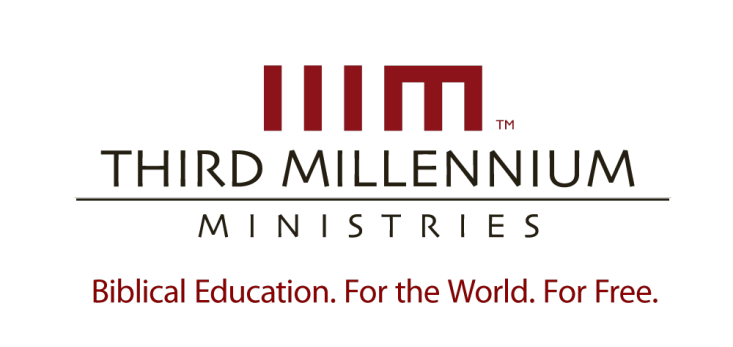 © 2015 by Third Millennium MinistriesAll rights reserved. No part of this publication may be reproduced in any form or by any means for profit, except in brief quotations for the purposes of review, comment, or scholarship, without written permission from the publisher, Third Millennium Ministries, Inc., 316 Live Oaks Blvd, Casselberry, Florida 32707.እናስተዋውቅዎየሰርድ ሚሊኒየም ሚኒስትሪ እንደ አውሮፓውያኑ አቆጣጠር በ1997 ዓ.ም. ተመሠረተ፡፡ ይህ አገልግሎት አትራፊ ያልሆነ ድርጅት ሲሆን፣ መጽሐፍ ቅዱሳዊ  አስተምህሮዎችን ለመላው ዓለም በነጻ ለማዳረስ የተቋቋመ ነው፡፡ በዓለም አቀፍ ደረጃ ያለውን ጤናማ፣ መጽሐፍ ቅዱሳዊ - መሠረት ያለው ክርስቲያናዊ የአመራር ስልጠና ፍላጎት ምላሽ ለመስጠት፣ ምንም ዓይነት የስልጠና ግብዓቶች የማግኘት እድል ለሌላቸው ክርስቲያን መሪዎች የሴሚነሪ ሥርዓተ-ትምህርቶችን በማዘጋጀት እናሰራጫለን፡፡ ሰርድ ሚሊኒየም ሚኒስትሪ በመላውም ዓለም ለሚገኙ ክርስቲያን መሪዎችና ፓስተሮች የተመጣጠነ ዋጋ ያለው፣ በደጋፊዎች የሚታገዝ፣ ለተጠቃሚው ምቹ፣ በልዩ ልዩ የመገናኛ ብዙሃን ዘዴዎች የታገዘ ሥርዓተ-ትምህርት በአምስት ቋንቋዎች (በእንግሊዝኛ፣ በስፓኝ፣ በራሺያኛ፣ በማንዳሪን ቻይንኛ እና በአረብኛ) አስተርጎሞ አሰራጭቷል፡፡ ሁሉም ትምህርቶች የተጻፉት፣ የተዘጋጁት እና የታተሙት በአገልግሎቱ ውስጥ ሲሆን በ The History Channel©. ካሉት ጋር በቅርፅና በጥራት ተመሳሳይነት አላቸው፡፡ የሰርድ ሚሊኒየም ሥራ ማለትም ጥራት ላለው የማስተማሪያና የአኒሜሽን የቪዲዮ ፕሮዳክሽን ሥራዎቹ ሁለት የቴሊ አዋርድ ሽልማቶችን ተቀብሏል፡፡ የማስተማሪያ ግብዓቶቻችን በዲቪዲ፣ በህትመት፣ በኢንተርኔት ማስተላለፊያ ዘዴዎች፣ በሳተላይት የቴሌቪዥን ስርጭት፣ በራዲዮና በቴሌቪዥን ስርጭቶች ለማቅረብ በሚያስችል መልክ የተቀረፁ ናቸው፡፡ ሥርዓተ-ትምህርታችን በአሁኑ ወቅት ከ192 በላይ በሆኑ አገሮች ውስጥ አገልግሎት ላይ ውሏል፡፡ ስለ አገልግሎታችን የበለጠ መረጃ ለማግኘትና እንዴት የአገልግሎቱ ተጠቃሚ መሆን እንደምትችሉ ማወቅ ከፈለጋችሁ፣ www.thirdmill.org የተሰኘውን ድረ-ገጽ ጎብኙ፡፡ማውጫመግቢያዳራሀ. ጸሐፊውትውፊታዊው አመለካከትግለ ታሪክለ. ቀደምት ተደራሲያንሐ. ወቅትስፍራቀንዓላማአወቃቀርና ይዘትሀ. ሰላምታለ. ጥበብና ደስታሐ. ጥበብና መታዘዝተግባርአድልዎእምነት              መ. ጥበብና ሰላምምላስሁለቱ ዓይነት ጥበቦችውስጣዊ ግጭት	ሠ. ጥበብና ወደፊትማቀድሀብትን ከለላ ማድረግበትዕግሥት መጠባበቅ	ረ. ጥበብና ጸሎት	ሰ. የማጠቃለያ ሰላምታማጠቃለያመግቢያከቅርብ ጓደኛ ወይም ወንድም ጋር አብራችሁ እንዳደጋችሁ በማሰብ ለጥቂት ደቂቃዎች፣ አሰላስሉ፡፡ አብራችሁ ተጫውታችሁ፣ አብራችሁ ተምራችሁ ዕድሜ ወደ ማወቅ ደርሳችኋል፡፡ የዕድሜያችሁን አብዛኛ ዘመን፣ ያ ሰው ከጎናችሁ ነበር አንድ ቀን ግን፣ ያ ጓደኛችሁ ወይም ወንድማችሁ ብድግ ብሎ፣ በእግዚአብሔር “የተመረጥሁ ነኝ” ብሎ አወጀ፡፡ እንግዲህ፣ ለኢየሱስ ወንድም፣ ለያዕቆብ ይህ ነገር በምናብ የሚፈጠር ትዕይንት አይደለም፡፡ በወጣትነት ዘመኑ፣ ኢየሱስ አዳኙ ስለመሆኑ ጥርጣሬ ነበረው፡፡ በሕይወቱ ወደ ኋላ በመጡ ዘመናት ግን፣ የኢየሱስ ተከታይ ብቻ ሳይሆን፣ በኢየሩሳሌም የነበረችው ቤተክርስቲያን መሪና በአዲስ ኪዳን በእርሱ ስም የሚጠራ መጽሐፍም ጻፈ፡፡ የያዕቆብ መልእክት ከተሰኘው ተከታታይ ትምህርታችን ይህኛው የመጀመሪያ ትምህርት ሲሆን፣ “የያዕቆብ መልእክት መግቢያ” የሚል ርዕስ ሰጥተነዋል፡፡ በዚህ ትምህርት፣ ይህንን የአዲስ ኪዳን መጽሐፍ በትክክልና በታማኝነት እንድንተረጉም የሚያስችሉንን በርካታ ጉዳዮችን በመግቢያ መልክ እንዳስሳለን፡፡“የያዕቆብን መልእክት መግቢያ” ትምህርታችንን በሁለት መንገዶች እንመለከተዋለን፡፡ በመጀመሪያ፣ የመጽሐፉን ዳራ እንዳስሳለን፡፡ ሁለተኛ ደግሞ፣ አወቃቀሩንና ይዘቱን እንመረምራለን፡፡ እስኪ በያዕቆብ መጽሐፍ መልእክት ዳራ እንጀምር፡፡  ዳራለየትኛውም ዓይነት የመጽሐፍ ቅዱስ መጽሐፍ፣ በተቻለን መጠን ለመጻፉ ምክንያት የሆኑ ዳራዎችን በትክክል መረዳት እጅግ አስፈላጊ ነው፡፡ ተለያዩ የመጽሐፍ ቅዱስ መጻሕፍት የጠጻፉት በእውነተኛ የታሪክ ዘመንና አውድ ይኖሩ በነበሩ ሰዎች ሲሆን ለመጻፋቸውም ምክንያት የሆኑ ጉዳዮችና ተነሳስቶዎች ነበሩ፡፡ ስለዚህ፣ እነዚህን ዳራ ነክ ጉዳዮች ማጥናታችን መጻሕፍቱን ራሳቸውን ለመረዳት ያግዙናል፡፡ ከያዕቆብ መጽሐፍ ጋር ተያያዥነት ያላቸውን መቼቶችና ተነሳስቶዎች ስንመለከት፣ መልእክቱ መጀመሪያ ሲጻፍ በምን እሳቤ እንደተጻፈ በተሻለ መንገድ እንድንረዳ ያስታጥቁናል፡፡ ያን ጊዜም የያዕቆብን ቃላት ዛሬ በእኛ ዘመን በተዋጣለት መንገድ ለማዛመድ እንችላለን፡፡  የያዕቆብን ዳራ በትክክል ለመረዳት፣ በመጀመሪያ የመጽሐፉን ጸሐፊ ማንነት እንመረምራለን፡፡ ከዚያም፣ ቀደምት ተደራሲያኑን እናያለን፡፡ በመጨረሻም፣ የያዕቆብ መልእክት የተጻፈበትን ወቅት እንዳስሳለን፡፡ የያዕቆብ መልእክት ጸሐፊ ማን መሆኑን በመመልከት እንጀምር፡፡ጸሐፊውቅዱሳት መጻሕፍት እንዲጻፉ መነዳትን በሰዎች ውስጥ ያደረገ መንፈስ ቅዱስ እንደሆነ ብናውቅም፣ እንደ ያዕቆብ መልእክት የመሳሰሉ በርካታ መጻሕፍት በመጽሐፍ ቅዱስ ውስጥ፣ በሰብዓዊ ጸሐፊዎቻቸው ይታወቃሉ፡፡ ስለ መጽሐፍ ቅዱስ ጸሐፊዎች ብዙ ባወቅን ቁጥር ለምን እንደጻፏቸው ለመረዳትና ለመተርጎም ይበልጥ ዝግጁ እንሆናለን፡፡ ስለዚህ፣ በዚህ ምክንያት፣ የተቻለንን ሁሉ በማድረግ የያዕቆብን መልእክት ማን እንደጻፈው መረዳት ይገባናል፡፡የያዕቆብን መልእክት ጸሐፊ ማንነት ለመመርመር፣ ሁለት ርዕሰ-ጉዳዮችን እንመለከታለን፡፡ በመጀመሪያ፣ የያዕቆብን መጽሐፍ ትውፊታዊ አመለካከት እንመረምራለን፡፡ ያም ያዕቆብ፣ የኢየሱስ ታናሽ ወንድም፣ መልእክቱን ጽፎታል የሚል ነው፡፡ ሁለተኛ፣ የጸሐፊውን የግል ታሪክ እንዳስሳለን፡፡ በእነዚህ ጉዳዮች ላይ ትውፊታዊውን አመለካከት በመመልከት እንጀምር፡፡ትውፊታዊ አመለካከት በያዕቆብ 1፡1 እንደምንመለከተው፣ መልእክቱ የሚከፈተው በዚህ አጭር ዐረፍተ-ነገር ነው፡የእግዚአብሔርና የጌታ የኢየሱስ ክርስቶስ ባሪያ ያዕቆብ ለተበተኑ ለአሥራ ሁለቱ ወገኖች፤ ሰላም ለእናንተ ይሁን። (ያዕቆብ 1፡1)በዚህ ስፍራ እንደምንመለከተው፣ መልእክቱ የጸሐፊነትን ሥልጣን የሚሰጠው “ያዕቆብ” ለሚባለው ሰው ነው፡፡ ሆኖም ሰላምታው የዚህን ሰው ማንነት በግልጽ አያስቀምጥልንም፡፡ በአዲስ ኪዳን ሁለቱን የጌታን ደቀመዛሙርት ጨምሮ፣ አምስት ሰዎች፣ በዚህ ስም ይጠራሉ፡፡ ሆኖም ከአምስቱ መካከል በመጀመሪያዪቱ ቤተክርስቲያን ውስጥ ይህንን የመሰለውን መልዕክት የመጻፍ ሥልጣን ያላቸው ሁለቱ ብቻ ናቸው፡፡ ከነዚህ ከሁለቱ የመጀመሪያው ያዕቆብ፣ የዮሐንስ ወንድምና የዘብዴዎስ ልጅ ነው፡፡ ሆኖም የሐዋርያት ሥራ 12፡2 እንደሚስረዳን፣ ይህኛው ያዕቆብ በ44 ዓ›ም. አካባቢ በሄሮድስ አግሪጳ ቀዳማዊ ዘመን ተሰውቷል፡፡ የያዕቆብ መጽሐፍ ከሄሮድስ ሞት በኋላ እንደተጻፈ እንድናምን የሚያደርጉን በርካታ ምክንያቶች አሉን፣ ያንንም ወደ ኋላ ላይ እንመለከተዋለን፡፡ ስለዚህ፣ ጸሐፊው የዘብዴዎስ ልጅ፣ ያዕቆብ፣  የመሆኑ ነገር እምብዛም አሳማኝ አይሆንም፡፡ ሁለተኛው ያዕቆብ፣ የኢየሱስ ታናሽ ወንድም ነው፡፡ በተጨማሪም ደግሞ እርሱ በኢየሩሳሌም የነበረችው ቤተክርስቲያን መሪም ነበር፡፡ ከነዚህ ከሁለቱ መካከል፣ ለበርካታ ምዕተ ዓመታት፣ በአብዛኞቹ የነገረ-መለኮት ምሁራን ዘንድ በጸሐፊነት ሥልጣን ተቀባይነት ያገኘው ይህኛው ያዕቆብ ነው፡፡የኢየሱስ ወንድም ያዕቆብ የዚህ መልእክት ጸሐፊ ለመሆኑ ትውፊታዊው አመለካከት እጅግ በርካታ ድጋፍ ይሰጣል፡፡ ሆኖም ደግሞ፣ ጥቂት ተቃውሞዎችም ይኖራሉ፡፡ ለዚህ አመለካከት ድጋፍ ሚሰጡትን ጥቂት ሃሳቦች በመመልከት እንጀምር፡፡ድጋፍ፡፡ በመጀመሪያ ደረጃ፣ በ1፡1 ውስጥ፣ ጸሐፊው “የእግዚአብሔርና የኢየሱስ ክርስቶስ አገልጋይ” ከማለት በስተቀር ሌላ ምንም ዓይነት ተጨማሪ ማስረጃ አይሰጠንም፡፡ ስሙ ብቻውን በአግባቡ እንዲለይና ተገቢውንም ሥልጣን ሊይዝ እንደሚችል የገመተ ይመስላል፡፡ ይህንንም ሥልጣን መሠረት በማድረግ፣ ደብዳቤው አንዱ በአንዱ ላይ የሚከታተል መመሪያ ተሸክሟል፡፡ ይህ የመክፈቻ ሰላምታ፣ ለኢየሱስ ወንድም ለያዕቆብ ጠንካራ ምክንያት ይሆነናል ምክንያቱም በኢየሩሳሌም በምትገኘው የመጀመሪያዪቱ ቤተክርስቲያን ውስጥ ከነበረው ሥልጣን የተነሳ ነው፡፡እንግዲህ፣ በሐዋርያት ቤተክርስቲያን ውስጥ፣ የሥልጣን ጉዳይ እጅግ ወሳኝ የሆነ ጥያቄን የሚያስነሳ ነው፡፡ ይህንን አዲሱን የኢየሱስ ክርስቶስ ተከታይ የሆነውን ማህበረሰብ የማስተማርና የመምራት ሥልጣን ያለው ማነው በዚያን ዘመን ይዘዋወሩ የነበሩ በርካታ ጽሑፎች ነበሩ፣ ሥልጣን አለን የሚሉ በርካቶችም ነበሩ፣ ሥልጣን አለው የለውም ተብሎ የሚወሰንበት እጅግ ወሳኝ መመዘኛ የኢየሱስ አገልግሎት የዐይን ምስክር የሆነ የሚለው ነበር፡፡ ያም ማለት የአገልግሎቱ የዐይን ምስክሮች የሆኑ፣ከጌታ ጋር አብረው የኖሩ ሰዎች በመጀመሪያዪቱ ቤተክርስቲያ ውስጥ ትክክለኛ ሥልጣን ያላቸው እንደሆኑ ተቀባይነት አግኝተዋል፡፡ እንግዲህ፣ ያዕቆብ፣ የኢየሱስ ወንድም፣ በእርግጥም የአገልግሎቱ የዐይን ምስክር ነበር፣ ከዚያም ይበልጥ የአጠቃላይ ሕይወቱ እውነተኛ የዐይን ምስክር ነበር፡፡ ይህም የያዕቆብ ትምህርቶች ተቀባይነት እንዲኖራቸው ወሳኝ ሚና የሚጫወት ሲሆን ለመጀመሪያዪቱ ቤተክርስቲያን እንዲሰጥም ክብደት እነዲኖረው አድርጓል፡፡ሬቨረንድ ዶ/ር ሚካኤል ዎከርበሁለተኛ ደረጃ፣ የጸሐፊውን ሥልጣን አስመልክቶ የመጀመሪያዪቱ ቤተክርስቲያን ምስክርነት ይህንን ትውፊታዊ አመለካከት ያጸናል፡፡ በ96 ዓ.ም. የተጻፈው፣ የመጀመሪው የክሌመንት መልዕክት እና በ140 ዓ.ም. የተጻፈው የሄርማስ እረኛ፣ ሁለቱም ያጣቀሱት ወይም የጠቀሱት ከያዕቆብ መልእክት ነው፡፡ በ254 ዓ.ም. የሞተው ኦሪገን ደግሞ፣ በሮሜ መጽሐፍ ማብራሪያው ላይ የያዕቆብን መጽሐፍ ደጋግሞ ጠቕሷል፡፡ ኦሪገን ከያዕቆብ መጽሐፍ የመጥቀሱ ነገር ወሳኝ የሚሆንበት ምክንያት፣ በ 4ኛው መጽሐፍ በምዕራፍ 8 ውስጥ፣ የያዕቆብን መጽሐፍ ጸሐፊ “የጌታ ወንድም” በማለት አገናኝቶታል፡፡ በተጨማሪም በምሥራቅ የምትገኘው ቤተክርስቲያን፣ በኋላ ደግሞ ምዕራባዊቷ ቤተክርስቲያን፣ መልዕክቱ የኢየሱስ ወንድም መልዕክት መሆኑን ተቀብለውታል፡፡ የመልእክቱ ጸሐፊ የኢየሱስ ወንድም ነው የሚለው ትውፊታዊ አመለካከት ይህን መሳይ ጠንካራ ድጋፍ ያለው ቢሆንም፣ ጥቂት ተቃውሞዎችም ገጥመውታል፡፡ተቃውሞ፡፡ ጥልቅ ምርመራ ወዳድ የሆኑ ተርጓሚዎች ቢያንስ ሁለት አማራጮችን ያቀርባሉ፡፡ አንዳንድ ተርጓሚዎች ደግሞ በመጀመሪያዪቱ ቤተክርስቲያን ለማይታወቅ ያዕቆብ ለሚባል ሰው ይሰጣሉ፡፡ አዎን ይህን መልእክት የጻፈው ሰው ስም በእርግጥም ያዕቆብ ነው፣ ሆኖም ግን የዘብዴዎሰ ልጅ ወይም የኢየሱስ ወንድም አይደለም ይላሉ፡፡ ለጋ በነበረችው ቤተክርስቲያን ውስጥ በነበሩ ሌሎች ጽሖፎች ውስጥ ባለመጠቀሱ ምክንያት ጉዳዩ ደብዘዝ እንዳለ ይዘልቃል ይላሉ፡፡ ሆኖም፣  ይህ መላምት ተቀባይነት ያለው አይደለም፡፡  ቀደም ብለን እንደጠቀስነው፣ በመልእክቱ መጀመሪያ ላይ ስለ ጸሐፊው የተሰጠው መግለጫ የማነሱ ነገር የሚያሳየው እርሱ በአግባቡ የሚታወቅ ሰው እንደነበር ነው፡፡ ስለ እርሱ በሌላ በየትም ስፍራ አልተጻፈም የሚለው መላምት እጅግ አጠራጣሪ ጉዳይ ነው፡፡ በጥልቅ ምርመራ ፈላጊዎች የቀረበው ሁለተኛው ጽንሰ-ሃሳብ የብዕር ስም ጉዳይ ነው፡፡ የብዕር ስም ማለት የተጻፉ ጸሑፎችን በእውነተኛው ጸሐፊ ስም ከማስጠራት ይልቅ ጸሐፊነቱን ለሌላ ሰው የመስጠት ልማድ ነው፡፡ በመጀመሪያው ምዕተ-ዓመት አይሁዳውያን ዘንድም ይህ ነገር የተለመደ የነበረበት በርካታ ምክንያቶች አሉት፡፡ የብዕር ስም እንዲሰጥ የሚያደርገው ዋናው ምክንያት ለመጽሐፉ ወይም ለመልእክቱ ሥልጣን ክብደት ለማሰጠት ሲባል ነው፡፡ ከያዕቆብ መልእክት አንፃር ጥልቅ ምርመራ ናፋቀቂ ተርጓሚዎች የሚያነሱት መከራከሪያ ቢኖር አንድ ከያዕቆብ ውጪ የሆነ ሰው በመጀመሪያዪቱ ቤተክርስቲያን ደብዳቤው ሰፊ ተቀባይነት እንዲያገኝለት ሲል የያዕቆብን ስም ተጠቅሟል፡፡ 2ኛ ተሰሎንቄ 2፡2 የመሳሰሉ ምንባቦች እንደሚጠቅሱት፣ ይህ ልምምድ በመጀመሪያዪቱ ቤተክርስቲያን ውስጥ እንደ አሳችነት ይቆጠር ነበር፡፡ ሆኖም ጥልቅ ምርመራ ናፋቂ የሆኑት ምሁራን አሁንም ሦስት የተቃውሞ መከራከሪያ ነጥቦችን ያነሳሉ፡፡ በመጀመሪያ፣ ጸሐፊው ከኢየሱስ ጋር ስላለው ግንኙነት የተጠቀሰ ነገር የለም ይላሉ፡፡ የኢየሱስ ወንድም ሆኖ ለቤተክርስቲያን መልእክት ሲጽፍ ይህንን ቤተሰባዊ ዝምንድና ከእርሱ ጋር አገናኝቶ አለመጻፍ ሊታሰብ የማይችል ነገር ነውም ይላሉ፡፡ ሆኖም፣ የይሁዳ መልእክት ጸሐፊ የሆነው ይሁዳም፣ የኢየሱስ ወንድም ነበር፡፡ ግን ከኢየሱስ ጋር ስለነበረው ዝምድና እርሱም በደብዳቤው ምንም አልጠቀሰም፡፡ ስለዚህ፣ ይህ የብዕር ስም መከራከሪያ እጅግ በጣም ደካማ መከራከሪያ ነው፡፡ ሁለተኛ፣ አንዳንድ ጥልቅ ምርምር ናፋቂ ምሁራን የብዕር ስምን ለመከራከሪያነት የሚያነሱበትን ምክንያት በማስረጃ ሲደግፉ የሚያቀርቡት ማስረጃ ጸሐፊው የግሪክን (ሄለኒስቲክ) ባህል ያውቃል የሚል ሲሆን፣ ያዕቆብ ከፍልስጥኤም የሆነ አይሁድ ነው ይላሉ፡፡ የያዕቆብ መልእክት ጸሐፊ ስለ ግሪክ ባህል የሚያውቅ መሆኑ እውነት ነው፡፡ ለምሳሌ፣ በያዕቆብ 3፡6 ውስጥ፣ “የፍጥረትን ሩጫ፥” የሚል ሐረግ ተጠቅሟል፡፡ ይህ ሐረግ በግሪክ ፍልስፍናና ሃይማኖት በተለምዶ ጥቅም ላይ ይውል ነበር፡፡ የያዕቆብ መልእክት በተጻፈበት ዘመን፣ በፍልስጥኤም ውስጥ ይኖሩ የነበሩ በርካታ የተማሩ አይሁዶች የግሪክን ፍልስፍናና የሃይማኖት እውቀት ከማሸጋገር የዘለለ ሥራ ይሠሩ ነበር፡፡ በተጨማሪም፣ በያዕቆብ ውስጥ የሚገኘው የግሪክ ቋንቋ በአዲስ ኪዳን ከምናገኛቸው ይልቅ ወሰብሰብ ያለ ቢሆንም፣ በምንም መንገድ በአዲስ ኪዳን አገልግሎት ላይ ከዋሉት ሁሉ እጅግ የሚልቅ ውስብስበነት ግን የለውም፡፡ እርግጥ ነው፣ መልእክቱ  የአዲስ ኪዳን ዐሥራ-ሁለቱ አባቶች ከተሰኙት መጻሕፍትና በወቅቱ ከተጻፉ ሌሎች የሄለኒሰት አይሁዳውያን ጽሑፎች ጋር ተመሳሳይነት አለው፡፡  የብዕር ስም ሃሳብ ሦስተኛው መከራከሪያ የሚጠቁመው የያዕቆብ መጽሐፍ ከሐዋርያት ሥራና ከገላትያ መጽሐፍ ነገረ-መለኮታዊ ቁመና ጋር በወጥነት አይዛመድም የሚለውን ነው፡፡ ይህ አመለካከት በተጨማሪም በያዕቆብ መልዕክት ውስጥ የተጠቀሱት ጥቂት ሃሳቦች በአዲሰ ኪዳን መጻሕፍት ያዕቆብ ያነሳቸው ከነበሩት ነገረ-መለኮታዊ አመለካከቶች ጋር አይጣጣምም የሚል ሃሳብ ያቀርባል፡፡ ለምሳሌ፣ ጥልቅ ምርመራ ናፋቂዎች የሐዋርያት ሥራ 21፡17-25 እና ገላትያ 2፡12 የመሳሰሉ ምንባቦችን ያመለክታሉ፡፡ በዚህ ስፍራ ያዕቆብ ህግ አጥባቂ የሆኑ አይሁድ ክርስቲያኖች አፈቀላጤ ዓይነት ሰው ሆኖ ይታያል በማለት መከራከሪያ ያቀርባሉ፡፡ በያዕቆብ 1፡25 እና በያዕቆብ 2፡12 ውስጥ ግን ጸሐፊው ስለ ህጉ ላላ ያለ አመለካከት ያለው ዓይነት ሰው ይመስላል እንዲያውም “ነጻ የሚያወጣው ህግ” ይላል፡፡እነዚህ ልዩነቶች ግን ጥልቅ ምርምር ናፋቂዎቹ በሚፈልጉበት መጠን መከራከሪያቸውን የሚያጠነክሩ ጉልህ ልዩነቶች አይደሉም፡፡ ጠለቅ ብለን ስንመለከተው፣ ከሐዋርያት ሥራና ከገላትያ የተጠቀሱት ጥቅሶች እጅግ የተጋነነ የአይሁድ ክርስቲያን አመለካከትን አያንጸባርቁም፡፡ በሐዋርያት ሥራና በገላትያ ውስጥ የምናገኛቸውና ያዕቆብ ስለ ህግ የያዛቸው አቋሞች፣ በያዕቆብ መልእክት ውስጥ ከምንመለከተው ነገረ-መለኮት ጋር እጅግ የሚጣጣሙ ናቸው፡፡  እንደተመለከትነው፣ የዚህ መጽሐፍ ጸሐፊ፣ የኢየሱስ ወንድም ያዕቆብ አይደለም የሚለው መከራከሪያ የተዋጣለት የተባለው እንኳን እጅግ ደካማ ነው፡፡ የያዕቆብን ጸሐፊነት የሚደግፈው መከራከሪያ ከሌሎቹ ይልቅ አሳማኝነት ያለው አመለካከት ነው፡፡ በዚህም ምክንያት፣ አብዛኞቹ ወንጌል አማኝ ምሁራን በትክክል የሚያረጋግጡት፣ የዚህ መጽሐፍ ጸሐፊ መጽሐፉ በስሙ የተሰየመለት የኢየሱስ ወንድም ያዕቆብ ነው፡፡ የያዕቆብን መጽሐፍ ጸሐፊ በተመለከተ ትውፊታዊውን አመለካከት ስንመለከት ቆይተናል፡፡ አሁን ደግሞ፣ የያዕቆብን የራሱን የግል ታሪክ እንመልከት፡፡የግል ታሪክያዕቆብ ከማርያም ወንዶች ልጆች አንዱና የኢየሱስ ግማሽ ወንድም እንደሆነ ማቴዎስ 13፡55 ያረጋግጥልናል፡፡ ይህ ቤተሰባዊ ግንኙነት በያዕቆብ መልእክትና በወንጌላት ተመዝግበው በምናገኛቸው የኢየሱስ ትምህርቶች መካከል በርካታ መመሳሰሎች እንዳሉ ይዘግቡልናል፡፡ ቅዱሳት መጻሕፍትም ግልጽ እንደሚያደርጉልን ያዕቆብና ወንድሞቹ እያደጉ ሲሄዱ ታላቅ ወንድማቸው በእውነት ማን እንደሆነ በትክክል እንዳላወቁት እንረዳለን፡፡ ዮሐንስ 7፡5 እንደሚነግረን፡ወንድሞቹ ስንኳ አላመኑበትም ነበርና።(ዮሐ 7፡5)ሆኖም፣ ያዕቆብ በሕይወቱ አንድ ወቅት ላይ፣ ኢየሱስን እንደ ጌታው አድርጎ የሚቀበልበት የድነት እምነት ላይ ደረሰ፡፡ እንዲያውም፣ ያዕቆብ በመጀመሪያዪቱ ቤተክርስቲያን ውስጥ ወደ ከፍተኛ  ታዋቂነት ነበረው፡፡ ጳውሎስ ደግሞ፣ በገላትያ 2፡9 ውስጥ ከቤተክርስቲያን አዕማዶች አንዱ ብሎ ይጠራዋል፡፡ በተጨማሪም፣ ከ1ኛ ቆሮንቶስ 15፡7 እንደምንረዳው፣ ኢየሱስ ከትንሣኤው በኋላ ለያዕቆብ ተገልጦለት ነበር፡፡ በአዲስ ኪዳን ውስጥ የያዕቆብ ሥልጣን በትክክል ተመዝግቦ ተቀምጧል፡፡ ለምሳሌ፣ በሐዋርያት ሥራ መጽሐፍ ውስጥ የኢሩሳሌም ቤተክርስቲያን መሪ ተብሎ ሦስት ጊዜ ተገልጧል፡፡ በሐዋርያት ሥራ 15 ደግሞ፣ የሐዋርያት ጉባዔ ቃል አቀባይ ሆኖ እንመለከተዋለን፡፡ የማያምኑ ሰዎች እንኳን በቤተክርስቲያን ውስጥ ለያዕቆብ ወሳኝነት ስፍራ ሰጥተዋል፡፡ በጣም ታዋቂ የሆነውና በ62 ዓ.ም. ስለተከናወነው የያዕቆብ አሰቃቂ ሞት የሚዘግበው በአይሁዳዊው የታሪክ ጸሐፊ በኢዮሲበስ የተጻፈው ነው፡፡ በ93 ዓ.ም. በተጻፈውና የጥንት ታሪኮችን አድምጡ በተሰኘው፣ 20ኛ መጽሐፍ፣ ምዕራፍ 9፣ ክፍል 1 ውስጥ በያዕቆብ ሞት አካባቢ የነበሩትን ሁኔታዎች እንዲህ ገልጧቸዋል፡አናንያ ሸንጎውን ዳኞች ሰበሰበ፣ ክርስቶስ የተባለውን የኢየሱስን ወንድም፣ ስሙም ያዕቆብ የተባለውን ወደ እነርሱ አመጣው፣ ከእርሱም ጋር ጥቂቶቹን አድርገው ህጉን ተላልፈዋል ብለው ከሰሷቸው በድንጋይ ተወግረው እንዲሞቱም አሳልፈው ሰጧቸው፡፡ ያዕቆብ በታዳጊነት ዘመኑ፣ ታላቅ ወንድሙ በእውነት ማን እንደሆነ በትክክል አላወቀም ነበር፡፡ ከዮሲበስ ጽሑፍ፣ ደግሞም ከሌሎች ታሪካዊ መረጃዎች እንደምንረዳው ግን፣ እድሜው ሲበስል፣ ያዕቆብ ኢየሱስ እርሱ ክርስቶስ ስለ መሆኑ ፍጹም የማይናወጥ አቋም ነበረው፡፡ ኢዮሲበስ ኤክለሲያስቲካል ሂስትሪ፣ በተሰኘው 2ኛ መጽሐፉ፣ ምዕራፍ 23 ውስጥ ያሰፈረውን ሄጌሲፈስ የተሰኘው የታሪክ ምሁር እንዲህ ጠቅሶታል፡ያዕቆብ ኢየሱስ እርሱ ክርስቶስ እንደሆነ ለአይሁድና ለግሪኮች እውነተኛ ምስክር ሆኖ ነበር፡፡የያዕቆብን መልእክት ዳራ በጸሐፊነቱ ዙሪያ ያሉ ጥቂት ጉዳዮችን በመመልከት ስንመረምር ቆይተናል፡፡ አሁን ደግሞ፣ መልእክቱን ቀደምት ተደራሲያን ወደ መመልከቱ እንሸጋገር፡፡ቀደምት ተደራሲያንየነገረ-መለኮት ምሁራኑ  የአንድን በመጽሐፍ ቅዱስ ውስጥ ያለን መጽሐፍ ጸሐፊ ማንነት ለማወቅ ያስችላቸው ዘንድ በተቻላቸው አቅምና ጉልበት ሁሉ በመጠቀም በቂ ጊዜ ሰጥተው ደጋግመው ጥናት ያደርጋሉ፡፡ ደግሞም የቀደምት ተደራሲያኑን ማንት ማወቅም የዚኑ ያህል ወሳኝነት አለው፡፡ አንድ የመጽሐፍ ቅዱስ መጽሐፍ ጸሐፊ ምን እንዳለ በትክክል ለመተርጎም የምንፈልግ ከሆነ፣ የጸሐፊው ቀደምት ተደራሲያን እነማን እንደነበሩ ደግሞም በዚያ የታሪክ ዘመን ውስጥ ምን እየገጠማቸው እንደነበር ማወቅም ጠቃሚ ነው፡፡ በያዕቆብ 1፡1 ውስጥ፣ ገና ከጅማሬው እንዳየነው፣ ያዕቆብ ራሱን ከአንባቢያኑ ጋር ያዛመደው እንዲህ ብሎ ነው፡ለተበተኑ ለአሥራ ሁለቱ ወገኖች፤ (ያዕቆብ 1፡1)ይህም የሚያመለክተው ከእስራኤል ውጪ የሚኖሩ አይሁዳውያንን ይመስላል፡፡ ደግሞም በ2፡1 ውስጥ፣ ያዕቆብ ተደራሲያኑን እንዲህ ይገልጻቸዋል፡ወንድሞቼ ሆይ፣ ክቡር በሆነው በጌታችን በኢየሱስ ክርስቶስ የምታምኑ (ያዕቆብ 2፡1)እነዚህን ሁለት ጥቕሶች በአንድነት ስንወስዳቸው፣ የያዕቆብ ቀደምት ተደራሲያን፣ በተቀዳሚነት የተዋቀሩት፣ ከፍልስጥኤም ምድር ውጪ የሚኖሩ አይሁዳውያን ክርስቲያኖች ሆኖ እናገኘዋለን፡፡በመጽሐፉ በርካታ ስፍራዎች ውስጥ፣  ያዕቆብ ተደራሲያኑን ከልብ በመነጨ መንገድ ወንድሞች ብሎ ይጠራቸዋል፡፡ ግን ያዕቆብ፣ በኢሩሳሌም እየኖረ፣ በዚህ መንገድ ሊናገራቸው እስከሚችል ድረስ እንዴት በጥልቀት ሊያውቃቸው ቻለ እንግዲህ፣ ከሐዋርያት ሥራ 8፡1-4 እንደምናስተውለው፣ በእስጢፋኖስ መሰዋት ምክንያት በመጣው የመከራ ማዕበል፣ የኢየሩሳሌም ቤተክርስቲያን አባላት በመላው ይሁዳና ሰማርያ ተበትነው ነበር፡፡ እንግዲህ ያዕቆብ፣ የኢሩሳሌም ቤተክርስቲያን መሪ እንደመሆኑ መጠን፣ ለእነዚህ ለተበተኑት ለዐሥራ-ሁለቱ ነገዶች መጻፍ ይጠበቅበታል፡፡ ሆኖም ግን፣ መልእክቱ እነዚህን አማኞች በቀጥታ ነጥሎ የሚጠቅሳቸው ባይሆንም፣ የያዕቆብ ተደራሲያን በተመሳሳይ ሁኔታ ውስጥ እያለፉ ያሉ የአይሁድ ክርስቲያኖች ይመስላሉ፡፡ ያዕቆብ ተጠቀመባቸው ቃላት ራሳቸው ቀደምት አንባቢዎቹ አይሁድ ሆነው ኢየሱስን የሚከተሉ ሰዎች ናቸው የሚለውን ሃሳብ ደግፋሉ፡፡ ለምሳሌ፣ በ2፡2 ውስጥ፣ የተደራሲያኑን ስብሰባ ለመግለጽ የተጠቀመው “ጉባዔ” sunagogē (συναγωγη) የሚለውን ቃል ነው፡፡ የአይሁድ ስብሰባዎች የሚገለጡበት የተለመደ መንገድ ነው፡፡ በ5፡4 ውስጥ ደግሞ፣ የዕቆብ የተጠቀመው “ሁሉን ቻይ ሆነው ጌታ” kurios sabaoth (Κυρίου Σαβαὼθ) የሚለውን ሐረግ ነው፡፡ ይህ ሐረግ የተገኘው ከተለመደው የብሉይ ኪዳኑ አምላክ ስም “ጌታ ፀባዖት” Yahweh tsabaōt (יְהוָה צְבָאֹות) ነው፡፡  ተደራሲኑ የአይሁድ ስር ካላቸው ይህ ዓይነቱ ቃል የበለጠ ትርጉም ይሰጣል፡፡የያዕቆብን ተደራሲያን ዳራ ማወቅ እጅግ ወሳኝነት አለው ምክንያቱም ጸሐፊው ለተደራሲያኑ ሊያስተላልፍ የሚፈልገውን መልእክት ያስቀመጠበትን ዱካ ለመለየት ያስችለናል፡፡ የያዕቆብ ተደራሲያን እንደ አይሁድ ማኅበረሰብነታቸው፣ የሙሴን ቶራ፣ የነቢያትንና የመጻሕፍትን መልእክት የመቀበል የረጅም ዘመናት ትውፊት ያላቸው ሰዎች ናቸው፡፡ ያዕቆብም ስለዚህ የእምነት ሕይወት፣ የጠቢብ ሕይወት በሚያወሳበት ወቅት ወደዚህ የዳበረ ትውፊት ሃሳቡን ይስበዋል፡፡ ያንንም የሚያደርገው እነርሱ ያንን ትውፊት ከኢየሱስ ክርስቶስ ትንሣኤ አንፃር ከሕይወታቸው ጋር እንዴት ሊያዛምዱት እንደሚችሉ በትክክል ሊገነዘቡ ስለሚገባቸው ነው፡፡ዶ/ር ስኮት ሬድ      እንግዲህ፣ ያዕቆብ የጻፈው ለአይሁድ ክርስቲያኖች ነው ስንል፣ ያዕቆብ በጻፈላቸው ቤተክርስቲያናት ውስጥ አህዛብ አማኞች ጨርሶ አልነበሩም ማለታችን አይደለም፡፡ ገና በጠዋቱ በሐዋርያት ስራ 8 ውስጥ፣ አንድ ኢትዮጵያዊ ስለመለወጡ እንረዳለን፡፡ ደግሞም፣ ከሐዋርያት ሥራ 10 እንደምንገነዘበው፣ እግዚአብሔርን የሚፈሩና ወደ ይሁዲነት የገቡ በርካታ አህዛብ በምኩራብ ይሳተፉ ነበር፡፡ ስለዚህ፣ በእነዚህም አብያተክርስቲያናት ውስጥ ጥቂት አህዛብ አማኞች ሊገኙ የመቻላቸው ነገር አያስደንቅም፡፡ አሁንም፣ እንደ ሮሜ 9፡8 አገላለጽ፣ አህዛብ አማኞች “የአብርሃም ዘር” ተብለው ተጠቅሰዋል፡፡  እናም፣ በእስራኤል ውስጥ እንደሚገኙትና በደም አይሁድ እንደሆኑት እንደ ዐሥራሁለቱ ነገዶች ሁሉ እነርሱም እንደነርሱ ይቆጠሩ ነበር፡፡ የመልእክቱን ጸሐፊ ማንነትና የቀደምት ተደራሲያኑን ማንነት በመቃኘት የያዕቆብን ዳራ ተመልክተናል፡፡ አሁን ደግሞ፣ የተጻፈበትን ወቅት ለመመልከት ተዘጋጅተናል፡፡ወቅትየያዕቆብ መልእክት የተጻፈበትን ወቅት በሦስት እርከኖች እንመረምራለን፡፡ በመጀመሪያ፣ የጸሐፊውንና የጠደራሲኑን አድራሻ እንዳስሳለን፡፡ ሁለተኛ፣ የተቀናጀበትን ዘመን እናያለን፡፡ ሦስተኛ፣ ስለ ያዕቆብ መልእክት ዓላማ እናሰላስላለን፡፡ አስቀድመን የዚህ መልእክት ጸሐፊና ተቀባዮች አድራሻ በመመልከት እንጀምር፡፡አድራሻ/ስፍራየጸሐፊውን አድራሻ መለየት እምብዛም አያስቸግርም፡፡ አዲስ ኪዳንና የመጀመሪያዪቱ ቤተክርስቲያን አባቶች ሁለቱም እንደሚናገሩት ያዕቆብ የአገልግሎት ዘመኑን ያሳለፈው በኢሩሳሌም ነው፡፡ እናም በ62 ዓ.ም. ሕይወቱ እስክትሰዋ ድረስ በኢሩሳሌም ቆይቷል፡፡ በዚህም ምክንያት፣ ደብዳቤውን ከሌላ ስፍራ እንደጻፈ የምናስብበት ምንም ምክንያት አይኖርም፡፡ የቀደምት ተደራሲያኑም አድራሻ እንዲሁ በጣም ግልጽ ነው፡፡ ቀደም ብለን እንዳነሳነው፣ የመልእክቱ ተቀባዮች ከእስጢፋኖስ መሰዋት በኋላ በይሁዳና በሰማርያ ሁሉ የተበተኑ አይሁድ ክርስቲያኖች የመሆናቸው ነገር በጣም ተቀባይነት ያለው ሃሳብ ነው፡፡ የሐዋርያት ሥራ 11፡9 እንደሚነግረን እነዚህ አማኞች እስከ ፊንቄ፣ አንጾኪያና ቆጵሮስ ድረስ በመሄድ ለመኖር ዋስትና የሚሰጥ ስፍራ እስኪያገኙ ድረስ ተበትነዋል፡፡ ያዕቆብ ለእነዚህ አማኞች እንደጻፈ ሙሉ በሙሉ ላንቀበል እንችላለን፡፡ ሆኖም፣ የያዕቆብን የመግቢያ ሰላምታ “ለተበተኑ ለአሥራ ሁለቱ ወገኖች፤” የሚለውን መሠረት ስናደርግ፣ የያዕቆብን መልእክት ተደራሲያን አድራሻ ከማመልከት አንፃር እነዚህ አማራጮች ጠንካራ ማስረጃ ይሆኑናል፡፡እነዚህ ሰዎች በእውነትም የተበተኑት ነገዶች እንደሆኑ በትክክል ልናስብ እንችላለን፡፡ እነርሱም፣ የኢየሩሳሌም ቤተክርስቲያን አባላት የነበሩና በእስጢፋኖስ መሰዋት ምክንያት ወደ ፊንቄ፣ ወደ ቆጵሮስ እና ወደ አንጾኪያ የተበተኑ ናቸው፡፡ በእርግጥም፣ በእርግጠኝነት እንደማስበው ያዕቆብ የጻፈው የእርሱ አባላት ለነበሩት አማኞች የመሆኑ ነገር ይበልጥ ተዓማኒነት ይኖረዋል፡፡ ይህንን እንዳስብ የሚያደርገኝ ምክንያት፣ አስገራሚ በሆነ መንገድ እርሱ፣ ምንም ዓይነት ነገረ-መለኮታዊ ትንታኔ አልሰጠነም ወይም በጽሑፍ ምንም አላሰፈረም፤ ከወንጌል ውቅረ-ነገር አንጻር ምንም አላለም፡፡ በዚህኛውም ምንም ያልጠቀሳቸው አንዳንድ ነገሮች አሉ፤ እኔ ደግሞ እንደ መጋቢ፣ እንዲህ አስባለሁ፣ ምናልባት እነዚህን ነገሮች በአገልግሎቱ መጀመሪያ አካባቢ ሳይሸፍናቸው አይቀርም፣ አሁን ደግሞ ልክ አንድ መጋቢ እንደሚያደርገው ሁሉ ለእነዚህ በውል ለሚታወቁ ተደራሲያኑ ይናገራል፡፡ እንግዲህ አሁን፣ ስለ ያዕቆብ ያለንን ጥልቅ ግንዛቤ በመንተራስ ቀደምት ተደራሲያኑ፣ የተበተኑትና አስቀድሞ የእርሱ አገልግሎት ተደራሲያን የነበሩት ሰዎች ናቸው አሁን እያደረገ ያለውም በዚያው መንገድ እየገነባቸው ነው፡፡ዶ/ር ሚካኤል ኬኒሰንየያዕቆብን መልእክት ወቅት የመጀመሪያ ገጽታ ማለትም አድራሻና ቀደምት ተደራሲያን በልቡናችን በመያዝ፣ አሁን ደግሞ፣ መልእክቱ የተቀናጀበትን ጊዜ ወደ መመርመሩ እንሸጋገር፡፡ጊዜየዚህን መልእክት ቀደም ያለና ኋለኛ ቀናትን ለማስቀመጥ በንጽጽር ቀለል ያለ ነው፡፡ በመጀመሪያ፣ ይህ ደብዳቤ የተቀናጀበት ተቀዳሚ ቀን ሊሆን የሚችለው 44ዓ.ም. ይሆናል፡፡ ያዕቆብ ደብዳቤውን የጻፈው በኢየሩሳሌም የምትገኘው የቤተክርስቲያን መሪነቱ እንደነበር እናውቃለን፡፡ የሐዋርያት ሥራ 12፡17 እንደሚያሳየን ጴጥሮስ ከወህኒ በተለቀቀበት ወቅት ያዕቆብ ደግሞ የኢየሩሳሌም ቤተክርስቲያን ወሳኝ መሪ ወደ መሆን ደርሶ ነበር፡፡ እንደ ሐዋርያት ሥራ 12፡19-23 ገለፃ፣ ጴጥሮስ የተፈታው ሄሮድስ አግሪጳ ቀዳማዊ በሞተበት በ44ዓ.ም. ነበር፡፡ ይህም ደብዳቤው ከዚህ ዘመን ቀድሞ እንዳልተጻፈ ነገሩን ይበልጥ ግልጽ ያደርግልናል፡፡ ሁለተኛ፣ የዚህ ደብዳቤ አደረጃጀት የኋለኛ ዘመን በ62 ዓ.ም. ይሆናል ተብሎ ይገመታል፣ ያም ጊዜ ያዕቆብ የተሰዋበት ወቅት ነው፡፡ ቀደም ብለን እንዳየነው፣ ኢዮሲበስ እንዳመለከተን፣ ያዕቆብ የሞተው በዚያን ወቅት በነበረው አናኑ በተባለው ካህን አማካይነት ነው፡፡ ይህም ደብዳቤው ሊቀናጅ የሚችልበትን የዘመን መስኮት ያስገኝልናል፡፡ደብዳቤው በራሱ የተጻፈበትን ዘመን በትክክል እንድንለይ የሚያስችለንን የታሪካዊ ክንውኖች ማጣቀሻ አላካተተም፡፡ ሆኖም ደብዳቤው የተጻፈበት ወቅት ዘግይቶ ተጻፈ ከሚለወ ይልቅ ቀደም ብሎ ተጽፏል ወደሚለው እንድናደላ የሚደርጉን ቢያንስ ሁለት  ምክንያች አሉ፡፡አንደኛው፣  ቀደም ብለን እንደጠቀስነው፣ በ2፡2 ውስጥ ያዕቆብ ተደራሲያኑ የሚሰበሰቡበትን ዓይነት ሲገልጽ፣ ጉባዔ (ምኩራብ) sunagogē (συναγωγη), or “synagogue,” የሚለውን ቃል ነው፡፡ምኩራብ የሚለው ቃል አጠቃቀም የሚያመለክተን ቃሉ አገልግሎት ላይ የዋለው፣ ከክርስትና እንቅስቃሴ ጋር የተያያዘ ይመስላል፡፡ ምናልባት ያዕቆብ የጻፈው ክርስቲያኖች ከምኩራብ እንዲወጡ ከተገደዱበት ዘመን ቀደም ብሎ ሊሆን ይችላል፡፡ ወይም በጣም ካሳነስነው ደግሞ፣ ክርስቲያኖች አሁንም ስብሰባቸውን ወደ ምኩራብ በሚጠሩበት ዘመን ነው ሊሆን የሚችለው፡፡በተጨማሪ፣ በጳውሎስና በጴጥሮስ ጽሑፎች ውስጥ ብዙ ትኩረት የተሰጣቸው የአይድ-አህዛብ ውዝግቦች በያዕቆብ መልእክት ውስጥ ምንም አልተጠቀሱም፡፡ በመጀመሪያዪቱ ቤተክርስቲያን፣ በርካታ አህዛብ በክርስቶስ ወደማመን ሲመጡ፣ እነዚሀ አዲስ አማኞች የአይሁድን ወጎች ሊጠብቁ ይገባቸዋል ወይስ አይገባቸውም በሚለው ጉዳይ ላይ ግጭት ተቀስቅሶ ነበር፡፡ ምናልባት ግን ያዕቆብ እነዚህን ግጭቶች በተመለከተ ምንም ላለማለት የመረጠ ይመስላል፡፡ ይበልጥ ሊሆን የሚችለው፣ ያዕቆብ የጻፈላቸው ቤተክርስቲያናት ዋና ችግሮቻቸው ላይሆኑ ይችሉ ይሆናል፡፡ የመልእክቱን ወቅት አድራሻውንና ዘመኑን በመመርመር ከተመለከትን አሁን ደግሞ፣ ያዕቆብ ይህንን ደብዳቤ የጻፈበትን ዓላማ እንመልከት፡፡ዓላማየያዕቆብን ገዢ ዓላማ ጠቅለል አድርጎ ለማስቀመጥ ከሚያግዙ ጠቃሚ መንገዶች አንዱ ያዕቆብ 1፡2-4 መመልከት ነው፡፡ በእነዚህ የመክፈቻ ቃሎች ውስጥ፣ ያዕቆብ አንባቢዎቹን እንዲህ ይላቸዋል፡ ይህ ምንባብ እንደሚያመለክተው፣ የያዕቆብ ተደራሲያን በርካታ ዓይነት ችግሮች እየገጠሟቸው ነበር፡፡ ያዕቆብ ግን በፈተናዎቻቸው ሁሉ ንፁህ ደስታ እንዲኖራቸው ጥሪ ያቀርብላቸዋል፡፡ ሲያብራራላቸውም፣ መከራ ጽናትን ያመጣል ይላቸዋል፡፡ የሚጸኑ እነዚያ ደግሞ “ምሉዕና ፍጹም፣ አንዳችም የማይጎድላቸው” ይሆናሉ፡፡ ለያዕቆብ መልእክት ቁልፍ የሆነው ሃሳብ ግን በሚቀጥለው ጥቅስ ውስጥ ይገኛል፡፡ በቁጥር 5 ውስጥ ያዕቆብ ሃሳቡን እንዲህ ጠቅለል አድርጎ ያቀርብልናል፡ከእናንተ ግን ማንም ጥበብ ቢጎድለው፥ ሳይነቅፍ በልግስና ለሁሉ የሚሰጠውን እግዚአብሔርን ይለምን፥ ለእርሱም ይሰጠዋል (ያዕቆብ 1፡5)።በዚህ ትምህርት ወደ ኋላ ላይ በእነዚህ ጥቅሶች ላይ በጥልቀት እንወያያለን፡፡ ለአሁኑ ግን፣ ይህ ምንባብ የአጠቃላይ መልእክቱን ልብ የምናይበትን መስኮት ይከፍትልናል፡፡ በመከራ መካከል እውነተኛውን ደስታ ለማጣጣም፣ ጥበብ እንዲሰጣችሁ “እግዚአብሔርን ለምኑ” ደግሞም “እርሱም ይሰጣችኋል”፡፡ ይህንን በልቡናችን ይዘን፣ የያዕቆብን መልእክት ዓላማ በዚህ መንገድ ጠቅለል አድርገን ማስቀመጥ እንችላለን፡ተደራሲያኑ በመከራቸው ደስ ይላቸው ዘንድ ጥበብን ከእግዚአብሔር አጥብቀው እንዲፈልጉ (እንዲለምኑ) ያዕቆብ ጥሪ ያቀርብላቸዋል፡፡ የያዕቆብ ተደራሲያን ይህንን መልእክት መስማታቸው እጅግ ወሳኝ ጉዳይ ነው፡፡ ቀደም ብለን እንደተናገርነው፣ የያዕቆብ ተደራሲያን ከፍልስጥኤም ምድር ወጥተዋል፡፡ ከትውልድ መንደሮቻቸው ርቀው “በየአገሩ ሁሉ ተበትነው” ይኖሩ ነበር፡፡ በሚያልፉበት መከራ ውስጥ እውነተኛውን ደስታ ማጣጣም ለእነርሱ ቀላል ሊሆን እንደማይችል ምንም ጥርጥር አይኖረውም፡፡ ይህም ጉዳይ አንዳዶቹን ለክርስቶስ ያላቸውን ታማኝነት እንዲተው አድርጓቸዋል፡፡ እንዲያውም፣ ያዕቆብ “ዓለምን መውደድ” ብሎ የሚጠራውን አዘቅት ተያይዘውት ነበር፡፡ ያዕቆብ በ4፡4 ላይ የተናገራቸውን ጠንካራ ቃላት አድምጡ፡አመንዝሮች ሆይ፥ ዓለምን መውደድ ለእግዚአብሔር ጥል እንዲሆን አታውቁምን? እንግዲህ የዓለም ወዳጅ ሊሆን የሚፈቅድ ሁሉ የእግዚአብሔር ጠላት ሆኖአል (ያዕቆብ 4፡4)።ከያዕቖብ ተደራሲያን መካከል ጥቂቶቹ ከእምነት መንገድ ስተው እንደተንሸራተቱ ግልጽ ነበር፡፡ ስለዚህ ያዕቆብ የዓለም ወዳጅ መሆን የምትፈልጉ ከሆነ “የእግዚአብሔር ጠላት ትሆናላችሁ” በማለት ያዕቆብ ያስጠነቅቃል፡፡ስለዚህ ያዕቆብ እንደ ቤተክርስቲያን መሪ የተቀበለውን ሥልጣን በተግባር ላይ ማዋሉ አያስገርምም፡፡ አንባቢዎቹ እናምናለን ብለው ከሚውጁለት እምነት ጋር የተጣጣመ ኑሮ እንዲኖሩ ያዕቆብ ደግሞ ደጋግሞ ያዝዛቸዋል፡፡ ከ50 በላይ የሆኑ ትዕዛዞችን በ108 ጥቕሶቹ ውስጥ አካትቶአል፡፡ ከዚያም ደግሞ እንደየአውዳቸው ልክ እንደ ትዕዛዛቱ ተግባራዊ ሊያደርጓቸው  የሚገቡ ነገሮችን በበርካታ ሰዋሰዋዊ ቅርፆችም ደጋግሞ አሳስቧቸዋል፡፡ ተደራሲያኑ ለሚያልፉበት ችግር ያዕቆብ በዋናነት መፍትሄ ብሎ የሚያቀርበው ነገር ያንን ወይም ይህንን አድርጉ ብሎ ማዘዝ ብቻ  አይደለም፡፡ በእርሱ እምነት የጉዳዩ ዋና እምብርት ተደራሲያኑ ከእግዚአብሔር ዘንድ ጥበብን የመለመናቸው ጉዳይ ነው፡፡ በሚያልፉባቸው በርካታ መከራዎች መካከል ደስተኛ ለመሆን ጥበብን ከእግዚአብሔር ዘንድ ማግኘታቸው ቁልፍ ነገር ነው፡፡ ያዕቆብ ለአንባቢዎቹ የተናገራቸውን እነዚህን የታወቁ ቃላት ከ4፡8-10 እናድምጥ፡ወደ እግዚአብሔር ቅረቡ ወደ እናንተም ይቀርባል። … በጌታ ፊት ራሳችሁን አዋርዱ ከፍ ከፍም ያደርጋችኋል (ያዕቆብ 4፡8-10)። አማኞች ራሳቸውን እንዲያዋርዱ ያንንም የሚያደርጉ ከሆነ እግዚአብሔር ከፍ እንደሚደርጋቸው ያዕቆብ መመሪያ ይሰጣቸዋል፡፡ እያስተማረ ያለው ራስን በእግዚአብሔር ዘንደ ትሁት ማድረግ ጥበብን የመቀበያ መንገድ ነው፡፡ የክርስቶስ ተከታዮች በትኅትና ራሳቸውን ለእግዚአብሔር ሲያቀርቡ፣ የሚቀበሉት ጥበብ በሚያልፉበት መከራ ውስጥ ደስታን ያመጣላቸዋል፡፡ እስከ አሁን ድረስ የያዕቆብን መልእክት መግቢያ ስንመለከት የቆየን ሲሆን፣ የያዕቆብን ዳራም ተመልክተናል፡፡ አሁን ደግሞ የመልእክቱን አወቃቀርና ይዘት ለመመልከት ተዘጋጅተናል፡፡አወቃቀርና ይዘትበመከራ ወቅት ደስታን ለመቀበል የጥበብን አስፈላጊነት ከፍተኛ ትኩረት ሰጥቶ የያዕቆብ መልእክት እንደዘገበ ሃሳባችንን ሰንዝረናል፡፡ በጥበብ ላይ የተደረገው ይህ ትኩረት ጉዳዩ የያዕቆብ መልእክት ዓላማ ከመሆኑ እጅግ የላቀ ነገርም እንደያዘ እንድንመለከት ያስችለናል፡፡  በርካታ ተርጓዎች የያዕቆብን መጽሐፍ የአዲስ ኪዳኑ የጥበብ መጽሐፍ በማለት ይጠቅሱታል፡፡ ይህም አመለካከት ያልተለመደውን የመልእክቱን አወቃቀርና ይዘት እንድንጨብጠው ያግዘናል፡፡ ያዕቆብ መልእክቱን በሚጽፍበት ወቅት፣ ከብሉይ ኪዳን የጥበብ ጽሑፎችን በስፋት የመጠቀሙ የረጅም ዘመን ልምድና ታሪክ ነበር፡፡ የብሉይ ኪዳኑ የጥበብ መጻሕፍት ኢዮብን፣ መክብብንመ በተጨማሪም መጽሐፈ ምሳሌን ደግሞም በርካታ የጥበብ ዝማሬዎችን እና ትንቢታዊ የጥበብ ንግርቶችን ያካትታል፡፡ ያዕቆብ የብሉይ ኪዳን መጻሕፍት ተጠቃሚ የመሆኑ ነገር ገሃድ የሆነባቸው በርካታ መንገዶች አሉ፡፡ ለምሳሌ፣ በ5፡11 ውስጥ፣ ያዕቆብ የኢዮብን ምሳሌ ማለትም የመጽሐፉን ዋና ገጸ-ባህርይ ይጠቀማል፣ ያንንም ያደረገው ጽናትን ለማበረታታት ነው፡፡ ከዚህም ባሻገር፣ ያዕቆብ፣ ከአንደበት፣ መበለቶችንና ወላጆቻቸውን ያጡትን ከመርዳት፣ ከድህነት እና ከአድልዎ ጋር የተያያዙ ርዕሰ ጉዳዮችን ይዳስሳል፡፡ እነዚህ ርዕሶች ከምሳሌ መጽሐፍ ይዘት ጋር ተዛማጅነት ያላቸውን ጉዳዮች ይዳስሳሉ፡፡የያዕቆብን መጽሐፍ ከዳር እስከ ዳር በምናነብብበት ወቅት፣ ደጋግመን ከምናያቸው ተያያዥ ቃላት አንዱ “ጥበብ” የተሰኘው ቃል ነው፡፡ ለጥበብ ከፍተኛ ዋጋ ይሰጣል፡፡ የሚያነጻጽረውም ላይኛዪቱንና ከምድር ሆነችውን ጥበብ ነው፡፡ ያም ለጥበብ የሰጠው ከፍተኛ ዋጋ እና የመልእክቱ አወቃቀር ከእርሱ አስቀድሞ ተጽፎ እጁ የገባው የጥበብ ስነ-ጸሑፍ በሕይወቱ ላይ ትልቅ ተፅዕኖ እንዳሳደረበት እንድናስብ ያደርገናል፡፡ እንግዲህ፣ የምሳሌን መጽሐፍ በቃሉ የመያዙንና በግልጽም የመጠቀሙን ነገር ስናስተውል፣ ጌታችን ኢየሱስ የተጠቀመባቸውንም ቃላት ማለትም ጌታም ራሱ የጥበብን አውድ መናገር ያዘወትር ስለነበረ ያዕቆብ ያንን በደንብ ያስታውስ እንደነበር እናስተውላን፡፡ ከዚህም ጎን ለጎን፣ በሁለቱ የኪዳናት ሽግግር ዘመን፣ በእርግጥም የጥበብ ጽሑፎች በጥበባዊ አስተሳሰብና ስነ-ጽሑፋዊ ዘውግ እየተቃኙ እድገት ያሳዩ እንደነበር እናስተውላለን፡፡ እንደማስበውም  በያዕቆብ መጽሐፍ ውስጥም ያንኑ  ዓይነት የጥበብ ስነ-ጽሑፍ ቅኝት ያለባቸውን መሪ ሃሳቦች እናገኛለን፡፡ አንዳድ ጊዜ ደግሞ፣ ተመሳሳይ አወቃቀርም እናስተውላለን፡፡ ግን እንደማስበው፣ አብዛኞቹ መሪ ሃሳቦች በእርግጥ የጀመሩት በምሳሌ መጻሕፍት ሲሆን፣ ቀጥሎ ደግሞ በኢየሱስ ነው፡፡ ስለዚህ በያዕቆብ ውስጥ የምናየው የጥበብ መጻሕፍት ቅኝት የመጣው ምናልባት ከኢየሱስና ከምሳሌ መጻሕፍት ውስጥ ነው ብዬ አስባለሁ፡፡ ኢየሱስ በኖረበት በሁለተኛው መቅደስ ይሁዲነት አንቅስቃሴም የምሳሌያዊ ጥበብ ስነ-ጽሁፍም እጅግ ከፍተኛ ስፍራ ስለነበረው፣ ለያዕቆብም ከፍተኛ ስፍራ እንዲኖረው አድርጓል፡፡ዶ/ር ዴቪድ ደብሊዩ ቻፕማንየያዕቆብ ደብዳቤ ከቅዱሳት መጻሕፍትም ውጪ ያሉ የጥበብ መጻሕፍት ይዘትን ለምሳሌ፣ የሲራክ ጥበብ፣ ወይም በቀላሉ ሲራክ ተብሎ የሚጠቀሰው እና የሰሎሞን ጥበብ የሚባሉትን መጻሕፍት ተጽዕኖ ፈጣሪነት ያንጸባርቃል፡፡ እነዚህ መጻሕፍት በያዕቆብ ዘመን በጣም ታዋቂ መጻሕፍት ነበሩ፡፡ በመልእክቱም ውስጥ አስገራሚ ጉድኝቶችን እናስተውላለን፡፡ አንድ ምሳሌ ብንጠቅስ፣ በሲራክ 1፡26 ውስጥ እንዲህ እናነብባለን፡ጥበብን የምትሹ ከሆነ፣ ህግጋቱን ጠብቁ፣ ጌታም ይሰጣችኋል፡፡ያዕቆብ 1፡5 ደግሞ እንዲህ ይላል፡ ከእናንተ ግን ማንም ጥበብ ቢጎድለው፥ ሳይነቅፍ በልግስና ለሁሉ የሚሰጠውን እግዚአብሔርን ይለምን፥ ለእርሱም ይሰጠዋል (ያዕቆብ 1፡5)።እነዚህን ከመሳሰሉ የጥበብ መጻሕፍት በተጨማሪ፣ በወንጌላት ተመዝግበው የምናገኛቸው አብዛኞቹ መመሪዎች በዘመኑ በእስራኤል ውስጥ የነበሩ የጥበብ አስተምህሮዎችን ባህርያት ያንጸባርቃሉ፡፡ ተርጓሚዎችም በያዕቆብ ጽሑፍና በኢየሱስ መመሪዎች መካከል በርካታ መመሳሰሎችን ዘግበዋል፡፡ ለምሳሌ ያህል፣ በማቴዎስ 5፡10 ያለውን ተመልከቱ፡ስለ ጽድቅ የሚሰደዱ ብፁዓን ናቸው፥ መንግሥተ ሰማያት የእነርሱ ናትና (ማቴዎስ 5፡10)።ይህንንም ከያዕቆብ 1፡12 ጋር አነጻጽሩት፡፡ ያዕቆብ እንዲህ ይላል፡በፈተና የሚጸና ሰው የተባረከ ነው፤ ከተፈተነ በኋላ ለሚወዱት ተስፋ ስለ እርሱ የሰጣቸውን የሕይወትን አክሊል ይቀበላልና (ያዕቆብ 1፡12)።በመጀመሪያው ምዕተ-ዓመትና ከዚያ ጥቂት ቀደም ብሎ የነበረው የጁዳይዝም ስነ-ጸሑፍ ትልቅ ግምት የሚሰጠው ጫና በያዕቆብ ላይ አሳርፈዋል፡፡ በተለይ ደግሞ እርሱ በነበረበት ዘመን ከነበረው ባህላዊ እና ስነ-ጽሑፋዊ የአኗኗር ዘይቤ ጋር ከፍተኛ ቁርኝት አለው፡፡ እንዲያውም፣ በያዕቆብ መልእክትና በሌሎች የብሉይ ኪዳን ወይም ሌሎች የአይሁድ ስነ-ጽሑፎች መካከል በርካታ መወራረሶችና ጉድኝቶች ይስተዋላሉ፡፡ ያዕቆብ ከምሳሌ መጽሐፍ ሁለት ጊዜ፣ ቢያንስ አንድ ጊዜ ምናልባትም ሁለት ጊዜ፣ በተለይ ደግሞ ኢየሱስ ቤን ሲራክ ከተባለው የጥበብ ሥራ፣ ማለትም ከአዲስ ኪዳን አንድ ምዕተ-ዓመት ቀደም ብሎ ከተጻፈ የስነ-ጽሑፍ ሥራ እንጣቀሰ ታውቃላችሁ፡፡ ሆኖም ከጥበብ ሥራ አንፃር ያዕቆብን ልዩ የሚያደርገው፣ የጥበብ ሥራውን ከኢየሱስ ትምህርቶች ጋር እጅግ የተቆራኘ እንዲሆን ማድረጉ ነው፡፡ በአዲስ ኪዳን እጅግ ጌጠኛ አድርጎ ተምሳሊቶችን ለምሳሌ መርከብ በትንሽ መሪ አቅጣጫዋን ከመቆጣጠሯ ጋር፣ ፍሬያቸውን በትዕግሥት ከሚጠባበቁ ገበሬዎች ጋር፣ ረጅም ርቀት ከሚጓዙ ነጋዴዎች ጋር በማያያዝ ከመጥቀስ አንጻር ያዕቆብ ከቀዳሚዎቹ ተርታ ይሰለፋል፡፡ ያም የጥበብን ተፅዕኖ አመልካች ነው፡፡ የያዕቆብ መጽሐፍ ይዘት ኢየሱስ መንግሥቱን ያወጀበትን መንገድ በእርግጥ ያስቀጠለ ሲሆን ይህንንም ያደረገው የመንግሥቱ መምጣት ሕይወትን የሚለውጥ ከመሆኑ ጋር በማመልከት ነው፡፡ ዶ/ር ዳን ማክካርትኔይ    የያዕቆብ መጽሐፍ ከጥበብ መጻሕፍት ጋር ካለው ጥብቅ ቁርኝት አንፃር፣ የመልእክቱ አወቃቀር ምናልባት እኛ ከምንጠብቀው እጅግ ለየት ያለ ነው፡፡ መልእክቱን በጥቂቱ ገረፍ በማድረግ እንኳን አወቃቀሩ ቀላል አለመሆኑ ወዲያውኑ ማስተዋል ይቻላል፡፡ እንዲያውም፣ ከዘመነኛው አመለካከት አንፃር፣ ወጥነት የሌለው ይመስላል፡፡ ልክ እንደ መጽሐፈ ምሳሌ፣ የያዕቆብም መልእክት እጅግ በርካታ የሆኑ ወሳኝ መሪ ሃሳቦችን ይዳስሳል፡፡ ደግሞ ደጋግሞም እንደምናስተውለው ከአንዱ መሪ ሃሳብ ወደሌላው ሳይሸጋገር የሚዘልቀው ለጥቂት ቁጥሮች ብቻ ነው፡፡ በተወሰኑ ሃሳቦች ላይ፣ አንድን ሃሳብ ያነሳና በመልእክቱ በሌላ ስፍራ ሃሳቡን መልሶ ያነሳዋል፣ ሆኖም ያንን የሚያደርገው ወጥነት ባለወ መንገድ አይደለም፡፡ ጥቂት ምሁራንም ለያዕቆብ መጽሐፍ መዋቅር የለውም ወደሚል ድምዳሜ መጥተዋል፡፡ የሰጡትም ምክረ ሃሳብ መጽሐፉ የጥበብ ሥራዎችና ንግግሮች ስብስብ እንጂ የተቀናጀ የሃሳብ ፍሰት የለውም የሚል ነው፡፡ ሆኖም እዚህ ላይ፣ ጥኝቃቄ ልናደርግ ይገባናል፡፡ ይህ መልእክት እርስ በርስ የማይገናኙና የተቃወሱ ምንም የሓሳብ ቅደም ተከተል የሌላቸው ጥቅሶች ስብስብ  ነው ማለት አይደለም፡፡ ምንም እንኳን የያዕቆብ መጽሐፍ በቅርፅና በይዘት ከጥበብ ስነ-ጽሑፍ ጋር የሚስማማ ቢሆንም፣ በበርካታ መንገዶች ደግሞ ከዚያ የስነ-ጽሑፍ ዓይነት ይለያል፡፡ ከተቀሩት የጥበብ የስነ-ጽሑ ዓይነቶች በሚለይ መንገድ፣ ያዕቆብ በግልጽ ለሚታወቁ አብያተ ክርስቲያናት የተጻፈ መልእክት ነው፡፡ እናም በዚህ ምክንያት፣ የሌሎችን የአዲስ ኪዳን መልእክቶችን ውቅራዊ ገጽታዎችም የሚያንጸባርቅባቸው መንገዶችም አሉት፡፡ የያዕቆብን መልእክት አወቃቀር አስመልክቶ በተርጓሚዎች ዘንድ ጥቂትም ቢሆን ስምምነቶች አሉ፡፡ በዚህ ትምህርት ላነገብነው ዓላማ ግን፣ መጽሐፉን በሰባት ክፍሎች ከፋፍለናቸዋል፡፡ መልእክቱ የሚጀምረው በያዕቆብ 1፡1 በሰላምታ ነው፡፡የመጀመሪያው ዋና አንጓ የመጽሐፉን ዋና መሪ ሃሳቦች የሚያስተዋውቀው እኛም ጥበብና ደስታ ብለን የሰየምነው በያዕቆብ 1፡2-18 ያለው የመግቢያው ክፍል ነው፡፡  ሁለተኛው ዋና አንጓ ደግሞ በያዕቆብ 1፡19-2፡26 የሚገኘውና ለጥበብና ለመታዘዝ ያለውን ሸክም የሚያሳየው ክፍል ነው፡፡ሦስተኛው ዋና አንጓ ደግሞ በያዕቆብ 3፡1-4፡12 የሚገኘውና በክርሰቲያን ማኅበረሰብ መካከል ጥበብና ሰላም ሊገለጡት ስለሚገባው ጉዳይ የሚያወሳው ክፍል ነው፡፡አራተኛው ዋና አንጓ ደግሞ በያዕቆብ 4፡13-5፡12 የሚገኘውና በጥበብና በወደፊቱ ላይ የሚያተኩረው ነው፡፡አምስተኛውና የመጨረሻው ዋና አንጓ ደግሞ ስለ ጥበብና ስለ ጸሎት የሚያወሳውና በያዕቆብ 5፡13-18 ውስጥ የሰፈረው ክፍል ነው፡፡ከእነዚህ አምስት ዋና አንጓዎች በኋላ የማጠቃለያ ሰላምታ የያዘውና በ5፡19-20 የሚገኘው ክፍል ይመጣል፡፡እነዚህን እያንዳንዳቸውን ክፍልፋዮች በያዕቆብ 1፡1 ከሚገኘው ሰላምታ በመጀመር ይበልጥ ዘርዘር አድርገን እንመልከታቸው፡፡ ሰላምታ (1፡1)በያዕቆብ 1፡1 የተጠቀሰውን አጭር የያዕቆብ ሰላምታ ደግመን እንመልከት፡የእግዚአብሔርና የጌታ የኢየሱስ ክርስቶስ ባሪያ ያዕቆብ ለተበተኑ ለአሥራ ሁለቱ ወገኖች፤ ሰላም ለእናንተ ይሁን (ያዕቆብ 1፡1)።ያዕቆብ በዚህ ስፍራ ራሱን እንዴት እንደገለጸ ልንስተው አይገባም፡፡ ራሱን “የእግዚአብሔርና የጌታ የኢየሱስ ክርስቶስ ባሪያ” በማለት ነው የሚጠራው፡፡ ያዕቆብ ራሱን የቤተክርስቲያን መሪ ወይም የኢየሱስ ወንድም አድርጎ ማስተዋወቅ ይችል ነበር፡፡ እርሱ ግን የመረጠው የእግዚአብሔርና የክርስቶስ ባሪያ የመሆኑን ጉዳይ ዋና ነጥብ አድርጎ መጥቀሱን ነው፡፡ ይህ መንታ ማጣቀሻ የያዕቆብን ትህትና፣ ደግሞም በመጽሐፉ ወደ ኋላ ላይ ከሚያኘሳቸው ጉዳዮች ጋር ተያያዥነት ይኖረዋል፡፡ በዚህ ስፍራ ትህትናን ተምሳሊት አድርጎ የሚያቀርበው የወንድሙ፣ የኢየሱስ ባሪያ የመሆኑን ጉዳይ ግልጽ በማድረግ ነው፡፡ ከሰላምታው በመቀጠል የሚመጣው፣ የመጀመሪያ ዋና ክፍል እኛ ጥበብና ደስታ ብለን በሰየምነው ሃሳብ ላይ የሚያጠነጥን ነው፡፡  ጥበብ እና ደስታ (1፡2-18)ያዕቆብ መልእክቱን የጻፈው ከኢየሩሳሌም ለተሰደዱና በሜድትራኒያኑ አካባቢ በሚገኘው ዓለም ለተበኑ ክርስቲያኖች ነው፡፡ እጅግ በርካታ መከራዎች እየደረሱባቸው በመሆኑ ያ ጉዳይ ያለ ጥርጥር ተስፋ ሊያስቆርጣቸወ ይችላል፡፡ እናም በዚህ ምክንያት፣ ያዕቆብ ስለ ጥበብ ወሳኝነት የሰነዘራቸው የመጀመሪያ ቃላት የሚያወሱት ለደስታ በሚቀርብ ጥሪ ነው፡፡ ያዕቆብ በ1፡2 ላይ ለተደራሲያኑ ከተናገረው ነገር እንጀምር፡ወንድሞቼ ሆይ፥ የእምነታችሁ መፈተን ትዕግሥትን እንዲያደርግላችሁ አውቃችሁ፥ ልዩ ልዩ ፈተና ሲደርስባችሁ እንደ ሙሉ ደስታ ቍጠሩት (ያዕቆብ 1፡2)ይህ ምንባብ ለእኛ ግር የሚሰኘን ሊሆን ይችላል፣ የተለየ ምክንያቱም እርሱ እየጻፈላቸው ያሉት ሰዎች “በበርካታ ችግሮች ውስጥ እያለፉ ያሉ” ሰዎች መሆናቸው ነው፡፡ ሆኖም ያዕቆብ መከራን እንደ “ሙሉ ደስታ” ቁጠሩት ብሎ የሚያቀርበው ጥሪ እኛ እንደምናስበው የተለመደ አይደለም፡፡ “ሙሉ ደስታ” የሚለው ቃል የመጣው pasan charan (πᾶσαν χαρὰν) ከተሰኘው የግሪክ አገላጽ ሲሆን፣ ሲፈታም “ፍጹም፣ የማይዋዥቅ” የሚል ትርጉም ይኖረዋል፡፡ በያዕቆብ ዘመን ይህ ዓይነቱ ማበረታቻ ከሌሎቹ የጥበብ ስነ-ጽሑፎች ጋር በደንብ የሚጣጣም ነው፡፡ የጥበብ መጻሕፍት በመከራ ውስጥ የሚያልፉ ሰዎች ራሳቸውን እንደተባረኩ ሰዎች እንዲቆጥሩ ያበረታታሉ፡፡ ለምሳሌ፣ ኢየሱስ፣ የብፅእና ትምህርቶቹን በማቴዎስ 5፡12 ላይ ያጠናቀቀው በመከራ ውስጥ “ደስ ይበላችሁ ደግሞም ሃሴት አድርጉ” በሚል ጥሪ ነው፡፡ ቀደም ብለን በ1፡3-4 ውስጥ እንዳነበብነው፣ በመከራ መጽናት አማኞች “የበሰሉና ፍጹም” እንዲሆኑ እንደሚያግዛቸው ያዕቆብ ያስተምራል፡፡ በሌላ አነጋገር፣ የእግዚአብሔር ህዝብ በመከራ ሲጸና፣ እግዚአብሔር ለእነርሱ ወዳቀደላቸው በሙላት ይደርሳሉ፡፡ እውነታው ግን፣ በመከራ መካከል ይህ አቋም እውነትነት አለው ብሎ መቀበል ለእውነተኛ አማኝ እንኳን እጅግ ፈታኝ መሆኑ ነው፡፡ ያዕቆብ በሚቀጥለው ጥቅስ፣ ተደራሲያኑ ጥበብን አጥብቀው እንዲፈልጉ የሚያነሳላቸው በዚህ ምክንያት ነው፡፡   ያዕቆብ 1፡5 ላይ እንዲህ እንዳለ እናስታውሳለን፡፡ከእናንተ ግን ማንም ጥበብ ቢጎድለው፥ ሳይነቅፍ በልግስና ለሁሉ የሚሰጠውን እግዚአብሔርን ይለምን፥ ለእርሱም ይሰጠዋል (ያዕቆብ 1፡5)።በመከራ ውስጥ በሚያልፉበት ወቅት ሙሉ ደስታ እንዲኖራቸው የሚፈልጉ ሰዎች እግዚአብሔር መረዳትን እንዲሰጣቸው ሊለምኑ ይገባል፡፡ መከራቸው ወደተሻለ ሕይወት ይመራቸው ዘንድ የሚረዳቸውን ጥበብ ለቀበሉ ይገባቸዋል፡፡ እናም ይህን ዓይነቱን ጥበብ ከእግዚአብሔር ስንለምን፣ እርሱም ይሰጠናል፡፡ ያዕቆብ በ1፡17 ውስጥ ሲናገር፣ እግዚአብሔር ለህዝቡ በጎና መልካም ስጦታን ይሰጣል፡፡ ያዕቆብ ይህንን ክፍል በ1፡18 ውስጥ በሚያቀርበው ማረጋገጫ ይደመድመዋል፡(እግዚአብሔር) ለፍጥረቱ የበኵራት ዓይነት እንድንሆን በእውነት ቃል አስቦ ወለደን (ያዕቆብ 1፡18)። እግዚአብሔር በመከራ መካከል እንዴት እንደሚሠራ የምንረዳበትን ጥበብ ከተቀበልን፣ ደስተኛ እንሆናለን፡፡ እግዚአብሔር የዘላለም መዳን በረከትን እንደሰጠን እንድንገነዘብና የምንተማመንበትን ብርታት እንድናገኝ የሚያስችለን ጥበበ ነው፡፡ያዕቆብ ስለ ጥበብና ስለ ደስታ ሃሳቡን ካሰፈረ በኋላ፣ በጥበብና በመታዘዝ መካከል ወዳለው ግንኙነት ይሸጋገራል፡፡ ጥበብና መታዘዝ (1፡19-2፡26)በዚህ ክፍለ ትምህርት፣ ያዕቆብ ስለ ጥበብና ስለ መታዘዝ ያነሳቸውን ሃሳቦች በሦስት መሠረታዊ እርከኖች እንመለከታቸዋለን፡፡ ለመነሻም፣ በ1፡19-27 ዝም ብሎ ከማድመጥና ከማውራት ይልቅ እርምጃ የመውሰድን አስፈላጊነት ያስተዋውቃል፡፡ ተግባራዊ እርምጃ (1፡19-27)በ1፡22 ውስጥ ይህንን እናነብባለን፡ቃሉን የምታደርጉ ሁኑ እንጂ ራሳችሁን እያሳታችሁ የምትሰሙ ብቻ አትሁኑ (ያዕቆብ 1፡19-27)።ቃሉን መስማት ብቻውን መልካም ሊሆን አይችልም፡፡ ከእግዚአብሔር የሚገኘው የጥበብ ቃል ከእምነት ወደሚነሳ መታዘዝ ሊመራን ይገባል፡፡ ያ ካልሆነ ግን፣ ራሳችንን የምናስት ሰዎች እንሆናለን፡፡የያዕቆብን መልእክት በምናነብብበት ወቅት የምንረዳው አንድ ነገር ቢኖር እናምናለን ብለን የምንናገርለትን ነገር በተግባር የማሳየቱን አስፈላጊነት እጅግ አጽንዖት እንደሰጠበት ነው፡፡ ይህ እውነት በመልእክቱ ውስጥ ከዳር እስከዳር የሚዘልቅ ገዢ መሪ ሃሳብ ሆኖ እናገኘዋለን፡፡ ያዕቆብ በዚያ ሀሳብ ላይ ለምን አጽንዖት ሰጠበት ብለን መጠየቅ ይገባናል፡፡ የመጀመሪያው መልስ ሊሆን የሚችለው፡ ያዕቆብ ይኖር የነበረው በእውን ዓለም ሲሆን፣ ያገለግላቸው የነበሩትም በእውን ይኖሩ የነበሩ ሰዎች ነበር ደግሞም ይህ የምንኖርበት ዓለም ንግግር ርካሽ የሆነበት፣ ማለትም በእግዚአብሔር እናምናለን ብሎ መናገር በጣም ቀላል ይሆንና ያ እምነታችን በተግባራዊ እርምጃ ሲገለጥ ለማየት ግን እጅግ አዳጋች በሆነበት ዓለም ውስጥ ነው፡፡ ይህም ነገር ፈተና የነበረው ለያዕቆብ ብቻ ሳሆን ለኢየሱስም ጭምር ነበር፡፡ መናገር ማለት ከማድረግ ጋር ያው አይደለም፡፡ ኢየሱስ ያንን ያውቃል፡፡ ያዕቆብም ያንን ያውቃል፡፡ ሲያገለግሉ የኖሩት በገሃዱ ዓለም ይኖሩ የነበሩ እውነተኛ ሰዎችን እውነተኛ ችግር ነበር፡፡ ዶ/ር ጂሚ አጋንተደራሲያኑ የእግዚአብሔርን ቃል ዝም ብሎ ከማድመጥ የዘለለ ነገር እንዲያደርጉ ያዕቆብ ይጠብቃል፡፡ እምነታቸውን በተግባር እንዲገልጡ ይጠብቃል፡፡ ይህ መሪ ሃሳብ ለያዕቆብ እጅግ ወሳኝ ነው፣ ምንም እንኳን ጉዳዩን በዋናነት ያነሳው በምእራፍ 1 እና 2 ቢሆንም፣በመልእክቱ ውስጥ ደግሞ ደጋግሞ እየመላለሰ ማንሳቱ ይጠቀሳል፡፡ ለምሳሌ፣ በ3፡13 ውስጥ፣ ያዕቆብ በጥበብና በመታዘዝ መካከል ስላለው ግንኙነት ያለው መሠረታዊ አመለካከት እንደገና ተገልጧል፡፡ ያዕቆብ እንዲህ ጽፏል፡ከእናንተ ጥበበኛና አስተዋይ ማን ነው? በመልካም አንዋዋሩ ስራውን በጥበብ የዋህነት ያሳይ        (ያዕቆብ 3፡13)። እነዚህ ጥቅሶች የሚያመለክቱት፣ በመከራና በፈተና ወቅት የጥበብንና የእግዚአብሔርን ዓላማ በትክክል መረዳት ባዶ አዕምራዊ እውቀት ብቻ አለመሆኑን ነው፡፡ ይህንን ገንዘባችን አድርገናል የሚሉ ሰዎች እግዚአብሔር ከሚሰጣቸው ጥበብ በሚመነጭ  መልካም አኗኗራቸው፣ በትሁት ተግባራቸው ሊገልጡት ይገባል፡፡ስለዚህ፣ በያዕቆብ 1፡27 ውስጥ፣ እምነትን በተግባራዊ እርምጃ ስለ መግለጥ አስፈላጊነት ያወሳበትን ክፍል ያዕቆብ የሚያጠናቅቀው ስለ እውነተኛ እምነት፣ ወይም ሃይማኖት ያነሳውን ሃሳብ በዚህ መንገድ ጠቅለል አድርጎ በማስቀመጥ ነው፡ ንጹሕ የሆነ ነውርም የሌለበት አምልኮ በእግዚአብሔር አብ ዘንድ ይህ ነው፤ ወላጆች የሌላቸውን ልጆች ባልቴቶችንም በመከራቸው መጠየቅ፥ በዓለምም ከሚገኝ እድፍ ሰውነቱን መጠበቅ ነው (ያዕቆብ 1፡27)። ያዕቆብ ስለ ሃይማኖት በፍጹም ግልጽነት ይናገራል፡፡ እርሱ የሚጠራውም “ንጹህና እንከን የሌለበት” በማለት ነው፡፡  እንዲህ መሆን ማለት፡ “ወላጆች የሌላቸውን ልጆች ባልቴቶችንም በመከራቸው መጠየቅ፥ በዓለምም ከሚገኝ እድፍ ሰውነቱን መጠበቅ ነው” በበርካታ መንገዶች እጅግ ቁሳዊ በሆነው በእኛ ባህል ውስጥ፣ እነዚህ ጉዳዮች የአንድ ሳንቲም ሁለት ገጽታዎች ሆነው ይታያሉ፡፡ እኛ ሁላችን የተበከልንበት በዓለም የሚገኘው እድፍ አንዱ መንገድ በዙሪያችን የሚገኙትን ድሆች ቸል ማለት ወይም ድህነታቸውን በሥርዓቱ ውስጥ ካለ አጠቃላይ ችግር አንጻር ከመመልከት ይልቅ፣ በእነርሱ ውስጥ ካለ አንድ ችግር ጋር ማዛመድ፣ አሊያም ደግሞ ራሳችንን ብቻ በመመልከት፣ ማለትም ከችግር የማምለጫ መንገድ ያለን እኛ ከእነርሱ የተሻልን እንደሆንን በመቁጠር ወይም እኛ የእግዚአብሔር በረከት አብሮን እንዳለ ድሆች ግን የእግዚአብሔር በረከት የራቃቸው እንደሆነ በማሰብ ነው፡፡ እውነታው ግን እጅግ የተለየ ነው፡፡ ማለትም ድሆች በእምነታቸው እጅግ ብርቱና ተዓማኒነት ያላቸው ሲሆን፣ እነርሱ በሚያልፉበት ፈተና የማያልፉት ግን የእነርሱን ያህል ብርቱ አይደለም፡፡ሬቨረንድ ዶ/ር ቱርማን ዊሊያምስያዕቆብ ለተግባራዊ እርምጃ ያቀረበውን የመግቢያ ጥሪ በማስከተል፣ በጥበብና በመታዘዝ መካል ያለውን ትስስር  በአድሎአዊነት ችግር ላይ በማተኮር በምዕራፍ 2፡1-13 ውስጥ አስቀምጦታል፡፡አድሎአዊነት (2፡1-13)ከያዕቆብ ተደራሲያን መካከል አንዳንዶቹ በባለጠጎችና በድሆች መካከል ግልጽ የሆነ አድልዎ የማድረጋቸው ነገር ይፋ እየሆነ መጥቷል፡፡ እናም በዚህ ክፍል፣ “ንጉሣዊ ህግ” ብሎ በሚጠራው ቁልፍ ሃሳብ ላይ አጽንዖት በመስጠት ተደራሲያኑም ለዚያ ተገቢውን ትኩረት እንዲሰጡ ጥሪውን በማቅረብ ችግሩን ይዳስሰዋል፡፡ በ2፡8 ውስጥ ያዕቆብ እንዲህ ይላል፡ነገር ግን መጽሐፍ፦ ባልንጀራህን እንደ ራስህ ውደድ እንደሚል የንጉሥን ሕግ ብትፈጽሙ መልካም ታደርጋላችሁ፤ (ያዕቆብ 2፡8) ለባለጠጎች በማድላት ድሆችን ቸል ማለት “ባልንጀራን እንደራስ መውደድ” ያለመቻል መሠረታዊ ክስረት ነው፡፡  ስለዚህ ያዕቆብ የሚያስተምራቸው ንጉሣዊውን ህግ በማክበር አድሎአዊነትን ኃጢአት እንዲያስወግዱ ነው፡፡ ያዕቆብ ስለ ባለጠጎችና ከድሆች ጋር ስላላቸው ግንኙነት ያስቀመጠው ትምህርት፣ በሉቃስ 16 ውስጥ አዳኛችን ያስተማረው ትምህርት እውነተኛ ነጸብራቅ ሆኖ እናየዋለን፡፡ በያዕቆብ ምዕራፍ 2 ውስጥ፣ እግዚአብሔር እርሱን የሚወድዱትን ድሆች እንደ መረጠና የመንግሥቱም ወራሾች እንዴት እንዳደረጋቸው አታውቁምን በማለት በግልጽ ይናገራል፡፡ ባለጠጎቹ ወደ ክርስቲያናዊ ስብሰባዎች በሚመጡበት ወቅት አድሎአዊነት ይታይባቸው ነበር፡፡ ልዩነትንም ያንጸባርቃሉ፡፡ ያንንም ሲያደርጉ፡ “የኔን ወንበር ተቀመጥበት፣ በኔ ጉባዔ ውስጥ ምርጥ የተባለወ መቀመጫ ለአንተ ነው” በማለት ግልጽ አድልዎ ያደርጉ ነበር፡፡ ያንን ዓይነት አቋም የሚያራምዱ ሰዎች ድሆች በእግዚአብሔር መንግሥት ውስጥ እኩል ድርሻ እንዳላቸው፣ እኩል የመውረስ መብት እንዳላቸው፣ ከዚህም የተነሳ እኩል ከበሬታ እና ስፈራ ደግሞም በእግዚአብሔር ህዝብ መካከል ሙሉ የአባልነት መብት እንዳላቸው እንዲያስታውሱ ያዕቆብ ያስጠነቅቃቸዋል፡፡ዶ/ር ግሬግ ፔሪእንደተመለከትነው፣ የያዕቆብ መጽሐፍ ለእግዚአብሔር ህግ እጅግ አዎንታዊ ትኩረት ይሰጣል፡፡ በያዕቆብ አመለካከት፣ አንዳችን ለሌላችን ግድ እንዲለን፣ ለድሆች ርኅራኄ እንዲኖረን፣ አድሎአዊነትን እንድናስወግድ፣ እና የመሳሰሉትን እንደናደርግ ህጉ ያስተምራል፡፡ ጥንቃቄ ካላደረግን ግን፣ ይህ አዎንታዊ አመለካከት ያለ አግባቡ ጥቅም ላይ ሊውል ይችላል፡፡ የዘመናችን ክርስትና የእግዚአብሔርን ህግ ከንቱ በሆነ መንገድ ማለትም በራሳችን የጽድቅ ሥራዎች በእግዚአብሔር ፊት ራሳችንን ጻድቃን አድርገን ማቆም የምንችልበት መንገድ አድርጎ ሲያቀርበው ቆይቷል፡፡  ይህንን መሳዩን የእግዚብሔርን ህግ የማዛባት ልምምድ መቃወማችን ትክክል ነው፡፡ በተቃራኒው ግን፣ የያዕቆብ መጽሐፍ የሕጉን የተለየ ገጽታ አጽንኦት ሰጥቶበታል፡፡ ምንም እንኳን ማንም ሰው በህግ የሚጸድቅ ባይሆንም፣ የእግዚአብሔር ህግ ግን የጥበባችን ምንጭ ነው፡፡ ስለዚህም ለእርሱ በመታዘዝ ልንኖር ይገባናል፡፡ እርግጥ ነው፣ ህጉን የምንታዘዘው በብሉይ ኪዳን ዘመን እንደሚኖር ሰው አይደለም፤ የእግዚአብሔርን ህግ የምንፈጽመው ከክርስቶስና ከአዲስ ኪዳን አስተምህሮዎች አንጻር ነው፡፡ ለድነታቸው በክርስቶስ የሚታመኑ ሰዎች ግን ለእግዚአብሔር ካላቸው አክብሮት የተነሳ ህጉን ሊታዘዙ ይገባል፣ ምክንያቱም ህጉ የእግዚአብሔር ጥበብ መገለጥ ስለሆነ ነው፡፡ በዚህ መረዳት፣ ያዕቆብ የሚያስተጋባው መዝሙር 19፡7 ነወ ማለት ነው፡፡ እንዲህ ይነበባል፡የእግዚአብሔር ሕግ ፍጹም ነው፤ ነፍስን ይመልሳል፤ የእግዚአብሔር ምስክር የታመነ ነው፤ ሕፃናትን ጠቢባን ያደርጋል (መዝሙር 19፡7)።የእግዚአብሔርን ንጉሣዊ ህግ በመፈጸም የጥበብን ቃል ደግሞም አድሎአዊነትን በመቃወም ረገድ ተግባራዊ ርምጃ የመውሰድን አስፈላጊነት ካስተዋወቀ በኋላ፣ ያዕቆብ በምዕራፍ 2፡14-26 ወደሚያነሳው በእምነትና በመታዘዝ መካል ወዳለው ሃሳብ ይሸጋገራል፡፡እምነት (2፡14-26)በ2፡14 ውስጥ ያዕቆብ ይህንን ጥያቄ ያነሳል፡ወንድሞቼ ሆይ፥ እምነት አለኝ የሚል፥ ሥራ ግን የሌለው ሰው ቢኖር ምን ይጠቅመዋል? እምነቱስ ሊያድነው ይችላልን? (ያዕቆብ 2፡14)ያዕቆብ ለዚህ ጥያቄ መልስ የሚሰጠው “አይችልም” በሚል በሚያስተጋባ ድምፅ ነው፡፡ ያንንም ያደረገወ በበርካታ መንገዶች ነው፡፡ በመጀመሪያ፣ ዲያቢሎስ እንኳ ስለ እግዚአብሔር እውነት የሆኑ ነገሮችን ያውቃል፣ ግን እርሱን መልካም ሊያደርገው አልቻለም በማለት ያነሳል፡፡ ከዚያም ደግሞ የአብርሃም እምነት እንዴት ወደመታዘዝ እንደወሰደው ይጠቁማል፡፡ ደግሞም ረዓብ እምነቷ እንዴት በመልካም ሥራዋ እንደገለጸችው ያነሳል፡፡ ስለዚህ፣ በ2፡26 ውስጥ፣ ያዕቆብ ይህንን የታወቀ ማጠቃለያ ያቀርባል፡፡ከነፍስ የተለየ ሥጋ የሞተ እንደ ሆነ እንዲሁ ደግሞ ከሥራ የተለየ እምነት የሞተ ነው (ያዕቆብ 2፡26)። እንደ ያዕቆብ አገላለጽ፣ ትክክለኛ እምነት መያዝ ብቻውን በቂ አይደለም፡፡ ራሱን በመታዘዝ የማይገልጽ እምነት በራሱ የሞተ ነው፡፡ ይህ ዓይነቱ እምነት ሊያድን የሚችል እምነት አይደለም፡፡ተደራሲያኑ የመታዘዝን ሕይወት እንዲመሩ ካሳሰበ በኋላ፣ ያዕቆብ ትኩረቱን በክርስቶስ ተከታዮች መካከል ሊገለጥ ስለሚገባው በጥበብና በሰላም መካከል ስላለው ግንኙነት ወደማውሳቱ ያሸጋግራል፡፡ ጥበብና ሰላም (3፡1-4፡12)ያዕቆብ በ4፡1 ላይ ያነሳውን ጥያቄ እናድምጥ፡በእናንተ ዘንድ ጦርና ጠብ ከወዴት ይመጣሉ? (ያዕቆብ 4፡1)ምንም እንኳን ይህ ጥቅስ ብቅ ያለው በዚህ ክፍል መካከል ላይ ቢሆንም፣ መላው ክፍሉ የሚያጠኘጥነው በዚህ ጉዳይ ላይ እንደሆነ በበርካታ መንገዶች ማስተዋል ይቻላል፡፡በዚህ ክፍል፣ በአማኞች መካከል ሊገለጡ ስለሚገባቸውና ከጥበብና ከሰላም ጋር ግንኙነት ስላላቸው ሦስት ጉዳዮች ያዕቆብ ያነሳል፡፡ በመጀመሪያ፣ በ3፡1-12፣ ያዕቆብ በምላስ ወይም በቃላት አጠቃቀማችን ላይ ትኩረት ያደርጋል፡፡ምላስ (3፡1-12)በ3፡4 እና 5 ውስጥ፣ ያዕቆብ ምላስን ከመርከብ መሪ ጋር ያነጻጽራል፡፡ እንዲህ በማለትም ያብራራዋል፡ያዕቆብ በቁጥር 6፣ ለተደራሲያኑ ማብራሪያውን ገፋ አድርጎ ያቀርባል፡ምላስ ክፉውን ነገር ለመፈጸም ያላትን ጉልበት አስልክቶ ያዕቆብ የሰጠው ማስጠንቀቂያ በመጽሐፈ ምሳሌ ከምናገኘው መግለጫ ጋር በጣም ተመሳሳይነት አለው፡፡ ምሳሌ ራሱ፣ ከምላስ፣ ወይም ከንግግር ጋር ተያያዥነት ስላላቸው አደገኛ ጉዳዮች ያወሳው በርካታ ጊዜ ነው፡፡ ይህንንም በምሳሌ 10፡31፤ 11፡12፤ 15፡4 በመሳሰሉ እና በበርካታ ክፍሎች ውስጥ እናገኘዋለን፡፡ ቃሎች በእግዚአብሔር ህዝብ መካከል ለሚከሰቱ ፈርጀ ብዙ ችግሮች መንስኤ ሊሆን እንደሚችል ያዕቆብና ያነሳሉ፡፡ ግጭትን ለማስወገድና በሰላም ለመኖር፣ አንደበታችንን መግራት ይገባናል፡፡ ወደ ያዕቆብ መጽሐፍ መጥተን ያዕቆብ ስለ ንግግሮቻችን የሚያነሳቸውን ጉዳዮች ስናደምጥ፣ ኢየሱስ የተናገራቸውን ንግግሮች እናስታውስ ይሆናል፣ “በልብ የሞላው በአንደበት ይፈስሳል” ብሎ የተናገረውን ማሰብ ይቻላል፡፡ ያዕቆብ ኢየሱስ የተናገራቸውን ቃላት በመጥቀስ ለቤተክርስቲያን መመሪያ በሚሰጥበት ወቅት የሚያተኩረው አኗኗራችን ከክርስቶስ መምጣት አንጻር የተቃኘና የወደፊት መመለሱን በሚናፍቅ መንገድ እንዴት ሊሆን እንደሚገባው ሲሆን ልባችንን ከምንመዝንባቸው መንገዶች አንዱም ንግግሮቻችን መሆናቸውን ያዕቆብ ያመለክታል፡፡ በሌላ አነጋገር፣ የአንድ ሰው ንግግሮች፣ ማለትም ምላስ፣ (ንግግርን በአጭሩ ለመግለጥ ማለት ነው፣)የአንድ ሰው ግብረገባዊ ስብዕና መለኪያ (ባሮ ሜትር) ነው፡፡ የሙቀቱን መጠን ያሳውቀናል፡፡ በሌላ መንገድ ብናስቀምጠው፣ አንድ ሰው ልቡ ሞቅ የሚልበትን ነገር ያሳውቀናል፡፡ ስለዚህም፣ ኢየሱስ እንዳለው፣ “በልብ የሞላው በአንደበት ይፈስሳል”፡፡ እንግዲህ ያዕቆብ ሰው አንደበቱን ሊገታ ይገባዋል፣ ከአንድ አፍ በረከትና መርገም ሊወጡ አይገባም ሲል ማለት የፈለገው ልባችን ሙሉ በሙሉ ለእግዚአብሔር የተሰጠ ሊሆን ይገባዋል ነው፡፡ ስለዚህ መንታ ልቡና ሊኖረን አይገባም፣ ይልቁኑ፣ የክርስቶስን አስተምህሮዎች በእምነት አጠንክረን በመያዝ፣ ቃሎቻችንም ወንድሞቻችንንና እህቶቻችንን የሚባርኩ እንዲሆኑ እንጂ የእርግማን ቃል የሚወጣቸው እንዳይሆኑ ማድረግ ይገባናል፡፡ ዶ/ር ብራንደን ዲ. ክሮው ከጥበብና ከሰላም ጋር ተያያዥት ያለው ሁለተኛው ጉዳይ፣ ስለ ሁለቱ ዓይት ጥበቦች የሚያወሳው ነው፡፡ ይህንንም በ3፡13-18 ውስጥ እናገኘዋለን፡፡ሁለቱ የጥበብ ዓይነቶች (3፡13-18) በያዕቆብ 3፡14-17 ውስጥ እንዲህ እናነብባለን፡በዚህ ስፍራ እንደምንመለከተው፣ በጥበብና በሰላም መካከል ያለውን ግንኙነት ለመግለጽ ያዕቆብ የተጠቀመው መንገድ፣ ምድራዊ፣ እንዲያውም አጋንንታዊ በሆነው ጥበብና በሰማይ በመጣችው ጥበብ መካከል ያለውን ልዩነት ማሳየትን ነው፡፡ ምድራዊቷ ጥበብ የምትመራው መራርነት ወደሞላበት ቅንዓት እና ራስ ወዳድ ጉጉት ነው፡፡ ከእግዚአብሔር የሆነችው ጥበብ ግን በክርስቲያኑ ማኅበረሰብ ውስጥ ሰላምን ታሰፍናለች፡፡ ስለዚህ ያዕቆብ ጠባቸውንና ክርክራቸውን እንዲስወግዱ ጥሪ ያቀርብላቸዋል፡፡ በመካከላችን የራስ ወዳድነት ጉጉት ካለ በመካከላችን ሰላም ሊኖር እንደማይችል ያብራራላቸዋል፡፡ ምድራዊቷ ጥበብ የምታመራው “ወደ ሥርዓተ አልበኝነትና ወደ ክፉ ልምምዶች” ብቻ ነው በማለት ያስተምራል፡፡ ስለዚህ ያዕቆብ፣ ከእግዚአብሔር በምትገኘው ጥበብ ላይ ብቻ እንዲደገፉ አንባቢዎቹን ያዝዛል፡፡ ይህንን ስናደርግ፣ ሰላምን እናገኛለን፡፡ ያዕቆብ በ3፡18 ውስጥ እንዲህ አስቀምጦታል፡የጽድቅም ፍሬ ሰላምን ለሚያደርጉት ሰዎች በሰላም ይዘራል (ያዕቆብ 3፡18)።በ4፡1-12 የሚገኘው፣ የዚህ ክፍል ሦስተኛው አንጓ፣ የሚያወሳው ጥበብና ሰላም የክርስቶስ ተከታዮች በመካከላቸው  ከሚገጥማቸው ውስጣዊ ግጭት ጋር ስላለው ግንኙነት የሚወሳውን ሃሳብ ነው፡፡ ውስጣዊ ግጭት (4፡1-12)ያዕቆብ በክርስቲያኖች መካከል ከምኞቶቻቸው፣ ከተሳሳተ መሻት እና ባለ ነገርን ካለመርካት የሚነሱ ጠቦች እንዳሉ አስተውሏል፡፡ ከያዕቆብ አመለካከት አንጻር፣ በእርሱ ተደራሲን መካከል የሚገኙ ክፉ ምኞቶች በክርስቲያኑ ማኅበረሰብ ውስጥ ትልቅ ጥፋት አስከትለዋል፡፡ ይገዙ የነበረው በመሻቶቻቸው ነበር፡፡ በዚህም ምክንያት፣ እርስ በርስ ይዋጋሉ፣ ይቀናናሉ አልፎም እርስ በርስ ይጠፋፋሉ፡፡ ስለዚህ፣ ያዕቆብ በመካከላቸው ሰላምን ለማምጣት እንዲጥሩ በብርቱ ይነግራቸዋል፡፡ ያዕቆብ በ4፡7-10 እንዲህ ይላቸዋል፡በመካከላቸው ያለውን ጦርነትና ጠብ ዳርቻ ሊያበጅለት፣ የእርስ በርስ ሰላምንም ሊያስገኝላቸው የሚችለው ራስን በትኅትና ለእግዚአብሔር ማስገዛት ብቻ ነው፡፡አሁን ደግሞ፣ በጥበብና በወደፊቱ መካከል ስላለው ግንኙነት ወደመመልከቱ እንሸጋገር፡፡ጥበብና የወደፊቱ (4፡13-5፡12)ያዕቆብ ስለ ጥበብና ስለ ወደፊቱ ያነሳው ሃሳብ በሦስት ክፍሎች ይከፈላል፡፡ የመጀመሪያው ክፍል የሚገኘው በ4፡13-17 ውስጥ ሲሆን የሚያወሳውም እግዚአብሔር ነገሮችን እንደማይቆጣጠር ዓይነት ስለወደፊቱ ብዙ ዕቅድ ስለሚያወጡ ሰዎች ነው፡፡ ዕቅድ ማውጣት (4፡13-17)እነዚህ ጥቅሶች የሚያመለክቱት ከያዕቆብ ተደራሲያን መካከል አብዛኞቹ የወደፊታቸውን ራሳቸወ በራሳቸው የመወሰን ሙከራ ውስጥ መውደቃቸውን ነው፡፡ ያንንም ለማድረግ ሀብትን ያከማቻሉ፣ ወደዚህና ወደዚያ እንሄዳለን ደግሞም ይህንና ያንን እናደርጋለን በማለት ይመካሉ፡፡ ለዚህም ምላሽ ለመስጠት ሲል ያዕቆብ ሕይወታቸው አሁን ታይቶ እንደሚጠፋ ብልጭታ መሆኑን ያሳስባቸዋል፡፡ የወደፊታቸው ምን ይዞ ሊመጣ እንደሚችል አያውቁም፡፡ ያዕቆብ በ4፡15-16 ምን እንደሚናገራቸው እናድምጥ፡የወደፊቱን የሚቆጣጠር እግዚአብሔር ብቻ ነው፣ ይህንን የሚያስተውሉም ብልሆች ብቻ ናቸው፡፡በዚህ ክፍል ሁለተኛ አንጓ ውስጥ ያዕቆብ ስለ ጥበብና ስለ ወደፊቱ ጥቂት ለየት ባለ መንገድ ቅኝት ያደርጋል፡፡ በ5፡1-6 ውስጥ፣ በ5፡1-6 ውስጥ ወደፊት ከሚገለጠው የፍርድ ቀን የተነሳ ሀብትን ስለማከማቸት ያስጠነቅቃቸዋል፡፡ሀብትን ማከማቸት (5፡1-6)ያዕቆብ በበርካታ ስፍራዎች ድሆችን እንዴት መያዝ እንደሚገባ ሰፊ ሽፋን ሰጥቶት ተናግሯል፡፡ ዕድለቢስ ተብለው የተፈረጁ ሰዎችን መጠቀሚያ ስለማድረጋቸው ባለጠጎችን ደግሞ ደጋግሞ ይኮንናቸዋል፡፡ በእነዚህ ጥቅሶች ውስጥ፣ ድሆችን በማንገላታትና ድርሻቸውን በመንጠቅ ሀብትን ያከማቹ ባለጠጎችን ያዕቆብ በብርቱ ያስጠነቅቃቸዋል፡፡ ብዙም ሳይቆይ ለዚህ ሥራቸው ብድራትን እንደሚቀበሉ ያሳውቃቸዋል፡፡ በ5፡3 እንዲህ አስቀምጦታል፡ወርቃችሁም ብራችሁም ዝጎአል፥ ዝገቱም ምስክር ይሆንባችኋል ሥጋችሁንም እንደ እሳት ይበላል። ለኋለኛው ቀን መዝገብን አከማችታችኋል (ያዕቆብ 5፡3)።ይህ ምንባብ እንደሚያመለክተን፣ በሌሎች ላይ ተንጠላጥሎ ሀብትን ማከማቸት እጅግ የከፋ ፍርድን ያስከትላል፡፡ ያዕቆብ በመሠረታዊነት እየተናገረ ያለው ነገር ያደምጡት የነበሩትን በርካታ አይሁዳውያን ጭንቅላት የሚያጦዝ ነገር ነው፡፡ በበርካታ እስራኤላውያን ዘንድ ስለ ድሆችና ስለ ባለጠጎች ግንኙነት የነበረውን ግንዛቤ ከመሠረቱ የሚገለባብጥ ነገር ነው የሚናገረው፣ ያንንም የሚገልጸው ድሆችን የተባረኩ ይላቸውና ስለዚያም ይናገራል፡፡ ባለጠጎችን ደግሞ ንስሓ እንዲገቡ ይህ ካልሆነ ግን ፍርድ እንደሚጠብቃቸው ያስጠነቅቃቸዋል፡፡ የዚህ ፍርድ መሠረቱ ደግሞ እነዚህ ሰዎች ሀብትን ያከማቻሉ፣ በመሠረቱ፣ ሰዎች በሀብት ከተባረኩ፣ የእግዚአብሔር ፈቃድ የሚሆነውን ያንን ሀብት ለጎረቤት ማካፈል፣ ጎረቤትን በመባረክ ላይ ለማዋል ነው፡፡ እነርሱ ግን ለራሳቸው ብቻ ሀብትን ያከማቻሉ፡፡ ለሠራተኞቻቸው የሚገባውን ትክክለኛ ደመወዝ  ላለመክፈል ሲሉ ያጭበረብራሉ፡፡ ሀብት ከእግዚአብሔር የሚገኝ ስጦታ ነው አገልግሎት ላይ ሊውል የሚገባውም እንደ እግዚአብሔር ፈቃድ ነው እንጂ ለራስ ብቻ አይደለም፣ ዋነኛ ግቡም ባልንጀራን ማሰብ ነው፡፡ በሌላ አነጋገር፣ እያንዳንዱ ቢዝነስ በመርህ ሊመራ ይገባዋል፡፡ ያም መርህ፣ “ባልንጀራህን እንደ ራስህ ውደድ” የሚል ነው፡፡ሬቨረንድ ዴቪድ አይ. ኤም. ሉዊስያዕቆብ ስለ ጥበብና ስለ ወደፊቱ ያወሳበት ሦስተኛው ክፍል፣ በ5፡7-12 የሚገኘውና ወደፊት የሚገለጠውን የእግዚአብሔርን ዕቅድ በትዕግሥት ስለመጠባበቅ የሚያወሳው ክፍል ነው፡፡ በትዕግሥት መጠባበቅ (5፡7-12)በእግዚአብሔር ጥበብ ላይ ሳይታመኑ ስለ ወደፊቱ የሚያቅዱ ሰዎች ያዕቆብ ይወቅሳቸዋል፡፡ የእግዚአብሔርን ጥበብ ቸል በማለት ሀብትን የሚያከማቹትን ድሃውንም ያለ አገባቡ የሚበዘብዙትን የእግዚአብሔር ፍርድ እንደሚጠብቃቸው በብርቱ ያስጠነቅቃቸዋል፡፡ ከዚህ በመቀጠል ግን፣ እግዚአብሔር ታሪክን ወደ መጨረሻው ፍጻሜ እንደሚያመጣ በመተማመን በመከራቸው መካከል እግዚአብሔርን በትዕግሥት የሚጠባበቁትን ደግሞ ያዕቆብ ያበረታታቸዋል፡፡ ያዕቆብ በ5፡7-8 ውስጥ  የሚናገረውን ማመሳሰያ እናድምጥ፡ያዕቆብ በዚህ ክፍል የተናገራቸው ቃላት ባለጠጎችን ከመገሰጽ እጅግ የዘለለ ነገር የያዙ መሆናቸውን ለማመልከት ሞክረናል፡፡ ድሆችንና ተጨቆኑትን ደግሞ ያበረታታሉ፡፡ ያዕቆብ የሰነዘረው ብርቱ ተግሳጽ፣ የፍርድ ቀን እንደሚመጣ ተደራሲኑን ያሳስባል፡፡ በአሁኑ ዘመን፣ እግዚአብሔርን በመተማመን የሚጠባበቁ ደግሞ ብድራት ይጠብቃቸዋል፡፡ ታማኝ የሆኑት እነርሱ ከእግዚአብሔር በሚያገኙት ጥበብ መንገዳቸውን እንዲያቀኑ፣ እምነታቸውን በተግባር በመግለጥ እንዲያሳዩ፣ ወደፊት የምትመጣውን የእግዚአብሔር እቅድ መፈጸሚያ ክቡር ቀን እያሰቡ ለእግዚአብሔር በመታዘዝ እንዲጸኑ በማሳሰብ ያበረታታቸዋል፡፡ 	ጥበብ ከደስታ ጋር፣ ከመታዘዝ ጋር፣ ከሰላምና ከወደፊቱ ጋር እንዴት እንደምትዛመድ ያዕቆብ ለአንባቢያኑ ካብራራ በኋላ፣ ጥበብና ጸሎት ስላላቸው ተግባራዊ ተዛምዶ በሚያወሳው አጭር መደምደሚያ የያዕቆብ መጽሐፍ ይደመደማል፡፡ጥበብና ጸሎት (5፡13-18)የያዕቆብ ተደራሲያን ከበርካታ ጉዳዮች ጋር እየተጋፈጡ ነበር፡፡ ቤቶቻቸውን ጥለው ተበትነዋል፡፡ ባለጠጎች ድሆችን ይጨቁናሉ፡፡ እርስ በርስ ይጋጫሉ ደግሞም ይጎዳዳሉ፡፡ እንደሚመስለውም፣ በርካቶቹ፣ በግል ፍላጎቶቻቸው ይነዳሉ፡፡ እናምናለን ብለው ከሚያውጁለት እምነት ጋር በተጣጣመ መንገድ የመኖሩ ነገር ፈተና ሆኖባቸዋል፡፡ ስለዚህ ያዕቆብ በዚህ ክፍል፣ በክርስቲያኑ ማኅበረሰብ መካከል እነዚህን ፈተናዎች በሚጋፈጡበት ወቅት ምን ማድረግ እንደሚገባቸው ያስተምራቸዋል፡፡ በመልእክቱ መጀመሪያ ላይ ካስተማራቸው ጋር ተመሳሳይ በሆነ መንገድ፣ በዚህ ስፍራ ደግሞ ራሳቸውን ለጸሎት የተሰጠ እንዲያደርጉ ያዝዛቸዋል፡፡  በፈተናና በደስታ ጊዜ፣ በህመም ሲሰቃዩ፣ ህመሙ የመጣው በአንደ ሰው ኃጢአት ምክንያት ሲሆን እንኳን፣ አስተዋይ የሆነ እርሱ ይጸልይ በማለት ይመክራል፡፡ በ5፡13 እና 14 ያዕቆብ ለአንባቢዎቹ ያለውን እናድምጥ፡በየትኛውም ሁኔታ ውስጥ ጥበብን እንዲሰጣቸው ወደ እግዚአብሔር እንዲቀርቡ የሚፈልግ መሆኑን ያዕቆብ ለአንባቢያኑ በግልጽ ይነግራቸዋል፡፡ ለዚህም ምክንያት የሆነውን ነገር በቁጥር 16 ውስጥ ያዕቆብ ግልጽ ያደርጋል፡፡…የጻድቅ ሰው ጸሎት በሥራዋ እጅግ ኃይል ታደርጋለች (ያዕቆብ 5፡16)። በፈተና ወቅት በትዕግሥትና በጸሎት እንዲጸኑ ያዕቆብ ጥሪውን በማቅረብ ዋናውን ክፍል ካጠናቀቀ በኋላ፣ ያዕቆብ መልእክቱን በልባዊ ምክር ይደመድማል፡፡የመደምደሚያ ልባዊ ምክር (5፡19-20)በ5፡19 እና 20 ውስጥ አንዳቸው ሌላቸውን እንዲጠብቁ ደግሞም ከእውነት መንገድ ስተው የሄዱትንና የሚንከራተቱትን እንዲመልሱ ያዕቆብ ተደራሲያኑን ያሳስባል፡፡ በእምነት ቤተሰብ ውስጥ እንዳሉ ወንድማማቾችና እህትማማቾች፣ ሰዎችን በእውነት ወደሚያድነው እምነት የመመለስ ግዴታና እድል እንደተሰጣቸው ያሳስባቸዋል፡፡ማጠቃለያበዚህ የያዕቆብ መልእክት መግቢያ ውስጥ፣ የመጽሐፉን ዳራ፣ የጸሐፊውን ማንነትና የተደራሲያኑን ማንነት ደግሞም የተጻፈበትን ወቅት ተመልክተናል፡፡ የደብዳቤውን አወቃቀርና ዘትም የዳሰስን ሲሆን፣ በመከራ ወቅት በተስፋ መቁረጥ ፈተና እያለፉ ያሉት አማኞች በደስታ፣ በመታዘዝ፣ በሰላም የወደፊቱን በመመልከትና በጸሎት እንዴት ሊጸኑ እንደሚገባቸው ከማገዝ አንጻር መጽሐፉ የአዲስ ኪዳን የጥበብ መጽሐፍ ሆኖ እንዴት እንደሚያገለግልም በዝርዝር መርምረናል፡፡ የያዕቆብ መጽሐፍ የመጀመሪው ክፍለ ዘመን ክርስቲያኖች በመከራ ውስጥ ጸንተው በሚያልፉበት ወቅት ደስ እንዲላቸው የሚያስችላቸውን የእግዚአብሔርን ጥበብ እንዲለምኑ ይሞግታቸዋል፡፡ እርግጥ ነው፣ እኔና እናንተ የያዕቆብ ተደራሲያን ከነበሩበት ሁኔታ በተለየ ሁኔታ ውስጥ ነው የምንኖረው፡፡ ግን እኛም በፈተና ውስጥ እናልፋለን፣ ስለዚህም በፈተና ውስጥ በምናልፍበት ወቅት ሊረዳን የሚችለው የእግዚአብሔር ጥበብ ለእኛም ያስፈልገናል፡፡ ልክ እንደ ያዕቆብ የመጀመሪያ ተደራሲን ሁሉ፣ እኛም ከእግዚአብሔር ጥበብ የሚገኘውን እውነተኛ ደስታ እንፈልጋለን፡፡ ምንም እንኳን፣ በዚህ ትምህርት፣ ይህ መጽሐፍ የያዘውን ብቻ ብንዳስስም፣ አንድ ነገር ግልጽ ሊሆንልን ይገባል፣ ያም በየትኛውም ዘመን ሊያዋጣ የሚችለውን ብልህ የአኗኗር ዘይቤ የያዕቆብ መጽሐፍ በግልጽ ጎዳናውን ጠርጎ ያመለከተ መሆኑ ነው፡፡ የዚህን መጽሐፍ እውነቶች በግል ሕይወታችን ይበልጥ ተግባራዊ ስናደርግ፣ የምናልፍባቸው ፈተናዎችና ችግሮች ምንም ሁኑ ምን፣ እግዚአብሔር ለህዝቡ የሰጠውን የእውነተኛ ደስታ በረከት እንቀበላለን፡፡  ወንድሞቼ ሆይ፥ የእምነታችሁ መፈተን ትዕግሥትን እንዲያደርግላችሁ አውቃችሁ፥ ልዩ ልዩ ፈተና ሲደርስባችሁ እንደ ሙሉ ደስታ ቍጠሩትትዕግሥትም ምንም የሚጎድላችሁ ሳይኖር ፍጹማንና ምሉዓን ትሆኑ ዘንድ ሥራውን ይፈጽም። (ያዕቆብ 1፡2-4) እነሆ፥ መርከቦች ደግሞ ይህን ያህል ታላቅ ቢሆኑ በዐውሎ ነፋስም ቢነዱ፥ የመሪ ፈቃድ ወደሚወደው ስፍራ እጅግ ታናሽ በሆነ መቅዘፊያ ይመራሉ።እንዲሁም አንደበት ደግሞ ትንሽ ብልት ሆኖ በታላላቅ ነገር ይመካል (ያዕቆብ 3፡4-5)። አንደበትም እሳት ነው። አንደበት በብልቶቻችን መካከል ዓመፀኛ ዓለም ሆኖአል፤ ሥጋን ሁሉ ያሳድፋልና፥ የፍጥረትንም ሩጫ ያቃጥላል፥ በገሃነምም ይቃጠላል (ያዕቆብ 3፡6)።ነገር ግን መራራ ቅንዓትና አድመኛነት በልባችሁ ቢኖርባችሁ፥ አትመኩ በእውነትም ላይ አትዋሹ።ይህ ጥበብ ከላይ የሚወርድ አይደለም፤ ነገር ግን የምድር ነው፥ የሥጋም ነው፥ የአጋንንትም ነው፤ቅንዓትና አድመኛነት ባሉበት ስፍራ በዚያ ሁከትና ክፉ ስራ ሁሉ አሉና።ላይኛይቱ ጥበብ ግን በመጀመሪያ ንጽሕት ናት፥ በኋላም ታራቂ፥ ገር፥ እሺ ባይ ምሕረትና በጎ ፍሬ የሞላባት፥ ጥርጥርና ግብዝነት የሌለባት ናት ያዕቆብ 3፡14-17)።እንግዲህ ለእግዚአብሔር ተገዙ፤ …ወደ እግዚአብሔር ቅረቡ ወደ እናንተም ይቀርባል። …በጌታ ፊት ራሳችሁን አዋርዱ ከፍ ከፍም ያደርጋችኋል (ያዕቖብ 4፡7-10።በዚህ ፈንታ። ጌታ ቢፈቅድ ብንኖርም ይህን ወይም ያን እናደርጋለን ማለት ይገባችኋል።አሁን ግን በትዕቢታችሁ ትመካላችሁ፤ እንደዚህ ያለ ትምክህት ሁሉ ክፉ ነው (ያዕቆብ 4፡15-16)።እንግዲህ፥ ወንድሞች ሆይ፥ ጌታ እስኪመጣ ድረስ ታገሡ። እነሆ፥ ገበሬው የፊተኛውንና የኋለኛውን ዝናብ እስኪቀበል ድረስ እርሱን እየታገሠ የከበረውን የመሬት ፍሬ ይጠብቃል።እናንተ ደግሞ ታገሡ፥ ልባችሁንም አጽኑ፤ የጌታ መምጣት ቀርቦአልና (ያዕቆብ 5፡7-8)።ከእናንተ መከራን የሚቀበል ማንም ቢኖር እርሱ ይጸልይ፤ ደስ የሚለውም ማንም ቢኖር እርሱ ይዘምር።ከእናንተ የታመመ ማንም ቢኖር የቤተ ክርስቲያንን ሽምግሌዎች ወደ እርሱ ይጥራ፤ በጌታም ስም እርሱን ዘይት ቀብተው ይጸልዩለት (ያዕቆብ 5፡13-14)።